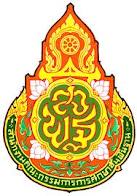         รายงานการประชุม คณะผู้บริหาร เพื่อขับเคลื่อนนโยบายการบริหารจัดการศึกษา      สำนักงานเขตพื้นที่การศึกษาประถมศึกษาสิงห์บุรี      ครั้งที่  ๗/๒๕๕๙      เมื่อวันจันทร์ที่  ๒๐  มิถุนายน  พ.ศ.๒๕๕๙ เวลา ๐๙.๐๐ น.ณ  ห้องประชุม สำนักงานเขตพื้นที่การศึกษาประถมศึกษาสิงห์บุรี ชั้น ๒…………………………………..ผู้มาประชุม  นายสุเมธี  จันทร์หอม   ผู้อำนวยการสำนักงานเขตพื้นที่การศึกษาประถมศึกษาสิงห์บุรี(ประธาน)นายสุวรรณชัย  ทองคำ  รองผู้อำนวยการสำนักงานเขตพื้นที่การศึกษาประถมศึกษาสิงห์บุรี นางสาววารุณีย์ บุญคง  รองผู้อำนวยการสำนักงานเขตพื้นที่การศึกษาประถมศึกษาสิงห์บุรี 	นายนิกูล จิตรบรรพต 	รองผู้อำนวยการสำนักงานเขตพื้นที่การศึกษาประถมศึกษาสิงห์บุรีนายเรวัฒ  ชมภูเจริญ	 	รองผู้อำนวยการสำนักงานเขตพื้นที่การศึกษาประถมศึกษาสิงห์บุรีนายทิชากร  กันหะ 		รองผู้อำนวยการสำนักงานเขตพื้นที่การศึกษาประถมศึกษาสิงห์บุรี นายสุเชษฐ ประชากุล 	รองผู้อำนวยการสำนักงานเขตพื้นที่การศึกษาประถมศึกษาสิงห์บุรี ๓. นายสัจจา  สีปาน  	รองผู้อำนวยการสำนักงานเขตพื้นที่การศึกษาประถมศึกษาสิงห์บุรี นายณรงค์ ชุณหะนันทน์ 	รองผู้อำนวยการสำนักงานเขตพื้นที่การศึกษาประถมศึกษาสิงห์บุรีนายสุรชัย แย้มสวัสดิ์ 		ผู้อำนวยการกลุ่มอำนวยการนางสาวระพีพรรณ รุจิระเศรษฐ	ผู้อำนวยการกลุ่มบริหารงานบุคคลนางสาวทิพรัตน์ โสภาจารีย์		ผู้อำนวยการกลุ่มนโยบายและแผนนางศรีรัตน์ ดารามาศ			แทน  ผู้อำนวยการกลุ่มส่งเสริมการจัดการศึกษา 	นางสาววาสนา  สิงหโชติ		รักษาการในตำแหน่ง ผู้อำนวยการกลุ่มส่งเสริมสถานศึกษาเอกชนนางสิร์รานี วสุภัทร์			ผู้อำนวยการกลุ่มนิเทศฯ 	นางณัฐติกาญจน์  เที่ยงธรรม		ผู้อำนวยการกลุ่มบริหารงานการเงินและสินทรัพย์ นางสาววิมล  อรัญปาน		ผู้อำนวยการหน่วยตรวจสอบภายในผู้ไม่มาประชุม นายณัฎฐธีร์  บุญเขียวระยับ 	รองผู้อำนวยการสำนักงานเขตพื้นที่การศึกษาประถมศึกษาสิงห์บุรี ลาป่วยนายนิวัต เชื้อนาค  		รองผู้อำนวยการสำนักงานเขตพื้นที่การศึกษาประถมศึกษาสิงห์บุรี				ไปราชการนางทัศนีย์  คำนึง		ผู้อำนวยการศูนย์เทคโนโลยีสารสนเทศฯ	ไปราชการผู้เข้าร่วมประชุมนางศศิธร  ครองศิล  		นักจัดการงานทั่วไปชำนาญการ กลุ่มอำนวยการ สพป.สิงห์บุรี๒เริ่มประชุมเวลา ๑๐.๐๐ น.เมื่อที่ประชุมพร้อมแล้ว นายสุเมธี จันทร์หอม ผู้อำนวยการสำนักงานเขตพื้นที่การศึกษาประถมศึกษาสิงห์บุรี  ทำหน้าที่ประธานการประชุมคณะผู้บริหารฯ  กล่าวเปิดประชุม และดำเนินการประชุมตามวาระการประชุม ดังนี้ระเบียบวาระที่ ๑ 		เรื่องที่ประธานแจ้งให้ที่ประชุมทราบเรื่อง การมอบป้ายหมู่บ้านรักษาศีล ๕ด้วย ในวันนี้ ผู้ปฏิบัติหน้าที่สมเด็จพระสังฆราช จะเดินทางมาเป็นประธานมอบป้ายหมู่บ้านรักษาศีล ๕ ณ วัดพิกุลทองประเด็นเสนอ	เพื่อโปรดทราบ มติที่ประชุม	รับทราบและดำเนินการเรื่อง การตรวจติดตาม “ลดเวลาเรียน เพิ่มเวลารู้”ด้วย ในวันพรุ่งนี้ คณะตรวจติดตาม “ลดเวลาเรียน เพิ่มเวลารู้” จะมาติดตามการดำเนินงานของ สพป.สิงห์บุรี การดำเนินการ ได้ประชุมเพื่อเตรียมความพร้อมและแบ่งงานไว้เรียบร้อยแล้ว และเพื่อให้ความเรียบร้อยสมบูรณ์ยิ่งขึ้น จึงขอฝากให้ผู้เกี่ยวข้องได้ตรวจสอบอีกครั้งประเด็นเสนอ	เพื่อโปรดทราบ มติที่ประชุม	รับทราบและดำเนินการเรื่อง โครงการกินข้าวหม้อเดียวกันด้วย สพป.สิงห์บุรี ได้จัดทำโครงการกินข้าวหม้อเดียวกันขึ้น โดยได้รับการสนับสนุนจากคณะรอง ผอ.สพป.สิงห์บุรี ได้ร่วมกันบริจาคสิ่งของ ภายใต้แนวคิด ความรัก ความเอื้อเฟื้อ เผื่อแผ่ประเด็นเสนอ	เพื่อโปรดทราบ มติที่ประชุม	รับทราบและดำเนินการระเบียบวาระที่ ๒ 		เรื่องรับรองรายงานการประชุมคณะผู้บริหาร สพป.สิงห์บุรีสพป.สิงห์บุรี ได้ประชุมคณะผู้บริหาร สพป.สิงห์บุรี เพื่อขับเคลื่อนนโยบายการจัดการศึกษา  ครั้งที่ ๖/๒๕๕๙  เมื่อวันที่ ๑๙ พฤษภาคม ๒๕๕๙ เวลา ๐๙.๐๐ น. ณ ห้องประชุม สพป.สิงห์บุรี ชั้น ๒  นั้น  สพป.สิงห์บุรี ได้จัดทำรายงานการประชุมดังกล่าว  เพื่อแจ้งผู้เกี่ยวข้องนำไปปฏิบัติและพิจารณารับรองรายงานการประชุม ทางเว็บไซต์ของ สพป.สิงห์บุรี www.singarea.moe.go.th                       มุมด้านซ้ายของเว็บไซต์  ชื่อ “รายงานประชุมคณะผู้บริหาร” ทั้งนี้ หากมีประเด็นจะเพิ่มเติม แก้ไข ปรับปรุงประการใด  โปรดแจ้งกลุ่มอำนวยการ ภายในวันที่ ๒๐ มิถุนายนม ๒๕๕๙ หากพ้นกำหนดนี้ ถือว่าที่ประชุมรับรองรายงานการประชุมดังกล่าวประเด็นเสนอ		เพื่อโปรดทราบและพิจารณา มติที่ประชุม		รับทราบ๓ระเบียบวาระที่ ๓ 	เรื่องที่เสนอให้ที่ประชุมทราบ๑. กลุ่มอำนวยการ๑.๑ เรื่อง การจัดกิจกรรมเสริมสร้างขวัญและกำลังใจในการปฏิบัติงานด้วย สพป.สิงห์บุรี ได้กำหนดจัดกิจกรรมเสริมสร้างขวัญและกำลังในการปฏิบัติงาน โดยมอบช่อดอกไม้และของที่ระลึกให้แก่บุคลากรที่มีวันคล้ายวันเกิดเป็นประจำทุกเดือน และสำหรับบุคลากรที่มีวันคล้ายวันเกิด ประจำเดือน มิถุนายน ๒๕๕๙ จำนวน ๑๓  คน  ดังนี้นายณัฏฐธีร์ บุญเขียวระยับ	รอง ผอ.สพป.สิงห์บุรี นางสิร์รานี วสุภัทร		ผู้อำนวยการกลุ่มนิเทศฯนายสมชาย พวงโต		ศึกษานิเทศก์ชำนาญการพิเศษนายพงษ์ศักดิ์ มงคลพิทักษ์กุล	นักวิเคราะห์นโยบายและแผนชำนาญการพิเศษ	นางสาวสุขวรรณ ทองสุข	นักวิเคราะห์นโยบายและแผนชำนาญการ	นางวลัยรัตน์ ก้านศรี		นักทรัพยากรบุคคลชำนาญการนายมานะ ทองรักษ์		ผู้อำนวยการโรงเรียนอนุบาลค่ายบางระจันนายประสงค์ สังข์ทอง	ผู้อำนวยการโรงเรียนวัดถอนสมอนายสำราญ ชูเนตร		ผู้อำนวยการโรงเรียนวัดบ้านจ่านายสุชาติ เอี่ยมสุภา	ผู้อำนวยการโรงเรียนวัดจักรสีห์นางเครือวัลย์ ดิษพงษ์	ผู้อำนวยการโรงเรียนวัดท่าอิฐนายคำรณ จันทร		ผู้อำนวยการโรงเรียนวัดโพธิ์เอนนางสาวกมลทิพย์ ใจเที่ยง	ผู้อำนวยการโรงเรียนวัดโพธิ์สังฆารามประเด็นเสนอ	เพื่อโปรดทราบ / นำแจ้งที่ประชุมผู้บริหารสถานศึกษามติที่ประชุม	รับทราบและดำเนินการ		๑.๒  เรื่อง  การประชุมผู้บริหารสถานศึกษา สังกัด สพป.สิงห์บุรี ประเดือน มิถุนายน ๒๕๕๙ด้วย สำนักงานเขตพื้นที่การศึกษาประถมศึกษาสิงห์บุรี ได้กำหนดการประชุมผู้บริหารสถานศึกษาฯ ในสังกัด ครั้งที่ ๔/๒๕๕๙  รูปแบบประชุมรวมทั้งจังหวัด  ในวันจันทร์ที่ ๒๗ มิถุนายน ๒๕๕๙                  เวลา ๐๘.๓๐ น. ณ ศูนย์ศึกษาวสุภัทร อาคารเฉลิมพระเกียรติฯ โรงเรียนวัดพรหมสาคร อ.เมือง 	จ.สิงห์บุรี                     ตามกำหนดแนบท้าย (เอกสารแนบ ๑) สรุปองค์ประกอบการประชุมผู้บริหารสถานศึกษา ประกอบด้วย ๓ ส่วน ส่วนที่ ๑ การนำเสนอผลการดำเนินงาน สพป.สิงห์บุรี โดยงานประชาสัมพันธ์และงาน ICTเวลา ๐๘.๔๕ – ๐๙.๐๐ น. (ใช้เวลา ๑๕ นาที) ส่วนที่ ๒ การนำเสนอจุดเน้นสำคัญโดย ผอ.สพป.สิงห์บุรี เวลา ๐๙.๐๐–๑๐.๓๐ น. (ใช้เวลา ๑ ชั่วโมง ๓๐ นาที)ส่วนที่ ๓ การนำเสนอวาระการประชุม โดย นายสุวรรณชัย ทองคำ รอง ผอ.สพป.สิงห์บุรี, นายนิกูล จิตรบรรพต  รอง ผอ.สพป.สิงห์บุรี และ นางสาวระพีพรรณ รุจิระเศรษฐ ผอ.กลุ่มบริหารงานบุคคล เวลา ๑๐.๓๐ – ๑๑.๓๐๐ น. (ใช้เวลา ๑ ชั่วโมง)  ๔) แนวทางการดำเนินงานเผยแพร่ประชาสัมพันธ์กระบวนการและขั้นตอนการออกเสียงประชามติ   โดยสำนักงานคณะกรรมการการเลือกตั้งประจำจังหวัดสิงห์บุรี (ใช้เวลา ๓๐ นาที)๔*สรุปประเด็นเพิ่มเติม๑) บูรณาการกิจกรรมเนื่องในวันรณรงค์ต่อต้านยาเสพติดในคราวการประชุมผู้บริหารสถานศึกษาในวันที่ ๒๗ มิถุนายน ๒๕๕๙ ช่วงพิธีเปิดการประชุม โดยมีกิจกรรมประกอบด้วย การอ่านสาร การประกาศเจตนารมณ์ ฯประเด็นเสนอ	เพื่อทราบและดำเนินการ มติที่ประชุม	รับทราบ๑.๓  เรื่อง   การดำเนินงานและรายงานผลตามคำรับรองการปฏิบัติราชการ และคำรับรองตามแผนปฏิบัติราชการ ประจำปีงบประมาณ พ.ศ. ๒๕๕๙		ตามที่ สำนักงานคณะทำงานการศึกษาขั้นพื้นฐาน กำหนดให้สำนักงานเขตพื้นที่การศึกษาดำเนินงานตามคำรับรองการปฏิบัติราชการ ประจำปีงบประมาณ พ.ศ. ๒๕๕๙ และรายงานผลการดำเนินงานตามตัวชี้วัดที่กำหนด ผ่านระบบด้วยโปรแกรม KRS (KPI Report System)  และ ARS (Action plan Report System)  ทั้งนี้ การรายงานข้อมูลแต่ละตัวชี้วัดต้องมีข้อมูลหลักฐานอ้างอิงประกอบการรายงาน ตามที่สำนักงานคณะทำงานการศึกษาขั้นพื้นฐานกำหนดด้วย ในการดำเนินงานของ สพป.สิงห์บุรี ได้แต่งตั้งผู้รับผิดชอบตัวชี้วัด  คำรับรองการปฏิบัติราชการ และคำรับรองตามแผนปฏิบัติราชการ ตามคำสั่งสำนักงานเขตพื้นที่การศึกษาประถมศึกษาสิงห์บุรีที่ ๑๐๓/๒๕๕๙ สั่ง ณ ๑๐  เดือน มีนาคม   พ.ศ.  ๒๕๕๙ และคำสั่งสำนักงานเขตพื้นที่การศึกษาประถมศึกษาสิงห์บุรีที่ ๑๓๗/๒๕๕๙ สั่ง ณ วันที่ ๑ เมษายน พ.ศ. ๒๕๕๙  	
   	 	ในการรายงานผลการดำเนินงานตามคำรับรองดังกล่าว สำนักงานคณะกรรมการการศึกษา      ขั้นพื้นฐานกำหนดให้ทุกเขตพื้นที่การศึกษารายงานผลการดำเนินงานรอบ ๙ เดือน ในระหว่างวันที่ ๑ – ๑๐ กรกฎาคม ๒๕๕๙   ดังนั้น เพื่อให้การปฏิบัติราชการของสำนักงานเขตพื้นที่การศึกษาประถมศึกษาสิงห์บุรี เป็นไปตามคำรับรองการปฏิบัติราชการประจำปีงบประมาณ พ.ศ. ๒๕๕๙ บรรลุผลสำเร็จตามเป้าหมายตัวชี้วัดที่กำหนดครบถ้วนทุกตัวชี้วัด และสามารถรายงานผลการดำเนินงานได้ทันตามกำหนดเวลาที่สำนักงานคณะทำงานการศึกษาขั้นพื้นฐานกำหนด  จึงขอความร่วมมือจากผู้รับผิดชอบตัวชี้วัด /ผู้กำกับตัวชี้วัดทุกท่านดำเนินการดังนี้		๑) เร่งรัด และสรุปผลการดำเนินงานตามตัวชี้วัดที่ได้รับมอบหมาย พร้อมทั้งจัดเตรียมเอกสาร หลักฐานประกอบการรายงานให้ครบถ้วนตามที่ สำนักงานคณะกรรมการการศึกษาขั้นพื้นฐานกำหนด
 		๒) ตัวชี้วัดที่ต้องให้โรงเรียนเข้าไปกรอกข้อมูลผ่านโปรแกรมรายงานที่เกี่ยวข้อง ขอให้เร่งรัดติดตามโรงเรียนให้ดำเนินการให้ครบถ้วนตามช่วงเวลาที่สำนักงานคณะกรรมการการศึกษาขั้นพื้นฐานกำหนด		๓) รายงานผลการดำเนินงานรอบ ๙ เดือน ผ่านโปรแกรม KRS (KPI Report System)  และ ARS (Action plan Report System) ให้เสร็จเรียบร้อยภายในวันที่ ๕ กรกฎาคม ๒๕๕๙ 	
	  	๔) ตัวชี้วัดใดไม่สามารถดำเนินการตามเป้าหมายตัวชี้วัด ขอให้นำเสนอผู้กำกับตัวชี้วัด (รอง.สพป.และ ผอ.กลุ่ม)และผู้อำนวยการสำนักงานเขตพื้นที่การศึกษาประถมศึกษาสิงห์บุรีทราบถึงปัญหา อุปสรรค เพื่อหาแนวทางแก้ไขช่วยเหลือให้บรรลุตามเป้าหมายตัวชี้วัด	
 		๕) ให้ผู้กำกับตัวชี้วัด (รอง ผอ.สพป.และ ผอ.กลุ่ม) เร่งรัด กำกับ ติดตามการดำเนินงานตามตัวชี้วัดคำรับรองที่กลุ่มงานรับผิดชอบให้บรรลุเป้าหมายทุกตัวชี้วัด	
 		๖) สำหรับคำรับรองการปฏิบัติราชการKRS ตัวชี้วัดที่ ๗ การพัฒนาสมรรถนะองค์การ
  			(๑) การนำองค์การ	
 			(๒) การวางแผนเชิงยุทธศาสตร์และกลยุทธ์	
 			(๓) การให้ความสำคัญกับผู้รับบริการและผู้มีส่วนได้ส่วนเสีย	๕ 			(๔). การวัด การวิเคราะห์ และการจัดการความรู้	
 			(๕) การมุ่งเน้นบุคลากร	 (๖) การจัดการกระบวนการ	
ขอให้ผู้รับผิดชอบส่งไฟล์แบบฟอร์มรายงานให้กลุ่มอำนวยการภายในวันที่ ๒๘ มิถุนายน ๒๕๕๙ เพื่อสรุปภาพรวมและรายงานต่อไป				*สรุปประเด็นเพิ่มเติม			ให้สรุปภาพการดำเนินงานตามปฏิทินนำเสนอคณะผู้บริหารของ สพป.สิงห์บุรีประเด็นเสนอ	เพื่อทราบและดำเนินการ /นำแจ้งที่ประชุมผู้บริหารสถานศึกษามติที่ประชุม	รับทราบและดำเนินการ๑.๔  เรื่อง  การติดตามและประเมินผลการบริหารจัดการตามมาตรฐานสำนักงานเขตพื้นที่การศึกษา ประจำปี ๒๕๕๙		ตามที่สำนักงานคณะกรรมการการศึกษาขั้นพื้นฐาน  โดยสำนักติดตาม ประเมินผลการจัดการศึกษากำหนดประเมินการดำเนินงานตามมาตรฐานสำนักงานเขตพื้นที่การศึกษา เชิงประจักษ์ ในระหว่างวันที่ ๒๕ กรกฎาคม ๒๕๕๙ – ๒๖ สิงหาคม ๒๕๕๙ ซึ่งกำหนดวันประเมินสำนักงานเขตพื้นที่การศึกษาประถมศึกษาสิงห์บุรี จะแจ้งให้ทราบอีกครั้ง 	
 		ในการเตรียมการรับการประเมิน สำนักงานเขตพื้นที่การศึกษาประถมศึกษาสิงห์บุรี ได้แต่งตั้งคณะกรรมการดำเนินงานตามมาตรฐานสำนักงานเขตพื้นที่การศึกษา แล้วตามคำสั่งที่ ๒๐๔/๒๕๕๙ สั่ง ณ วันที่  ๓ มิถุนายน  พ.ศ. ๒๕๕๙ และ ได้ประชุมคณะกรรมการดำเนินงานตามมาตรฐานสำนักงานเขตพื้นที่การศึกษา เมื่อวันที่ ๖ มิถุนายน ๒๕๕๙ เวลา ๑๓.๐๐ น. ณ ห้องประชุม สพป. ชั้น ๓ เพื่อสร้างความเข้าใจแก่ผู้รับผิดชอบตัวบ่งชี้ และผู้กำกับตัวบ่งชี้ ซึ่งได้รับความอนุเคราะห์จาก ผอ.สพป.สิงห์บุรี เป็นประธานการประชุม และได้พิจารณากำหนดปฏิทินการดำเนินงาน ให้คณะกรรมการดำเนินงาน ตามรายละเอียดที่แนบ	
 		เพื่อให้การรับการประเมินมาตรฐานสำนักงานเขตพื้นที่การศึกษา ของ สพป.สิงห์บุรี               มีประสิทธิภาพบรรลุผลสำเร็จ จึงขอให้ทุกกลุ่มงานแจ้งผู้รับผิดชอบตัวบ่งชี้ ผู้กำกับตัวบ่งชี้ ดำเนินการตามปฏิทิน (เอกสารแนบ ๒) และส่งรายงานการประเมินตนเองฯ พร้อมไฟล์เอกสาร ให้กลุ่มอำนวยการภายในกำหนดด้วย  		*สรุปประเด็นเพิ่มเติม		ผอ.สพป.สิงห์บุรี ฝากคณะผู้บริหารของ สพป.สิงห์บุรี แตรียมพร้อมอย่างมีคุณภาพในเรื่องต่างๆ ให้ประสบผลสำเร็จวางโปรแกรม ปรับปฏิทินการดำเนินการผอ.สพป.สิงห์บุรี อยากเห็นข้อมูลก่อน		รองฯ ณรงค์ ชุณหะนันทน์ สรุปปัญหาคณะกรรมการเน้นเชิงประจักษ์มากขึ้นเอกสารมากขึ้นคู่มือการปฏิบัติงานของ สพท. ทุกคน ทุกงานต้องจัดทำประเด็นเสนอ	เพื่อทราบและดำเนินการ /นำแจ้งที่ประชุมผู้บริหารสถานศึกษามติที่ประชุม	รับทราบและดำเนินการ๖๑.๕ เรื่อง การดำเนินการ การจัดสรรเงินทุนหมุนเวียนเพื่อแก้ไขปัญหาหนี้สินข้าราชการครูประจำปีงบประมาณ พ.ศ.๒๕๕๙   สำนักงานเขตพื้นที่การศึกษาประถมศึกษาสิงห์บุรีตามที่ คณะกรรมการบริหารเงินทุนหมุนเวียนเพื่อแก้ไขปัญหาหนี้สินข้าราชการครู ได้มีมติ ตั้งคณะอนุกรรมการบริหารเงินทุนหมุนเวียนเขตพื้นที่การศึกษา และอนุมัติจัดสรรเงินทุนหมุนเวียนเพื่อแก้ไขปัญหาหนี้สินข้าราชการครู  ประจำปีงบประมาณ พ.ศ.๒๕๕๙  เพื่อให้สำนักงานเขตพื้นที่การศึกษาประถมศึกษาสิงห์บุรี ดำเนินการแจ้งประชาสัมพันธ์ให้ข้าราชการครู (ผู้สอน)ในสังกัดที่มีความประสงค์กู้ยืมและ                  มีคุณสมบัติครบถ้วนได้กู้ยืม วงเงินรายละไม่เกิน ๒๐๐,๐๐๐ บาท (สองแสนบาทถ้วน) กำหนดอัตราดอกเบี้ยร้อยละ ๔ ต่อปี  โดยไม่จำกัดจำนวนรายผู้กู้ และให้ถือปฏิบัติตามระเบียบหลักเกณฑ์และวิธีการให้กู้ยืมเงินทุนหมุนเวียนเพื่อแก้ไขปัญหาหนี้สินข้าราชการครู พ.ศ.๒๕๕๙ นั้น		สำนักงานเขตพื้นที่การศึกษาประถมศึกษาสิงห์บุรี ได้ดำเนินการ ดังนี้แจ้งประชาสัมพันธ์ให้ข้าราชการครู (ผู้สอน)ในสังกัดที่มีความประสงค์กู้ยืมและมีคุณสมบัติครบถ้วนได้กู้ยืมฯ ทราบและส่งเอกสารคำขอกู้ยืมเงิน พร้อมหลักฐานประกอบการขอกู้ยืมเงินตามที่กำหนด ภายในวันที่ ๒๕ พฤษภาคม ๒๕๕๙ และได้ขยายระยะเวลาการรับคำขอกู้ถึงวันที่ ๓ มิถุนายน ๒๕๕๙ ปรากฏว่า ไม่มีข้าราชการครู (ผู้กู้ยืม) ในสังกัด ประสงค์กู้ยืมเงินดังกล่าวจัดประชุมคณะอนุกรรมการบริหารเงินทุนหมุนเวียนเขตพื้นที่การศึกษา สำนักงานเขตพื้นที่การศึกษาประถมศึกษาสิงห์บุรี  ครั้งที่ 1/2559 เมื่อวันที่ 16 มิถุนายน 2559 เวลา 09.30 น. ณ ห้องประชุมสำนักงานเขตพื้นที่การศึกษาประถมศึกษาสิงห์บุรี คณะอนุกรรมการประกอบด้วย ผอ.สพป.สิงห์บุรี เป็นประธานอนุกรรมการ /ผู้อำนวยการ สนง.ธกส.จังหวัด / ผอ.กลุ่มบริหารการเงินและสินทรัพย์ / รอง ผอ.สพป.สิงห์บุรี, ผู้อำนวยการกลุ่ม และเจ้าหน้าที่ที่ ผอ.สพป.สิงห์บุรี มอบหมายเป็นอนุกรรมการ  สรุปการประชุมคณะอนุกรรมการฯ ดังกล่าว เพื่อรับทราบการดำเนินงานและพิจารณา  ให้ข้อเสนอแนะ ให้ความเห็นเกี่ยวกับการบริหารเงินทุนหมุนเวียนเพื่อแก้ไขปัญหาหนี้สินข้าราชการครู                         การติดตามลูกหนี้ค้างชำระฯ ของสำนักงานเขตพื้นที่การศึกษาประถมศึกษาสิงห์บุรี เพื่อเป็นข้อมูลนำเสนอ          คณะกรรมการบริหารเงินทุนหมุนเวียนเพื่อแก้ไขปัญหาหนี้สินข้าราชการครู รับทราบเพื่อพิจารณาดำเนินการต่อไปดังนี้ ประเด็นวงเงินที่ให้ข้าราชการครู (ผู้สอน) กู้ยืมตามหลักเกณฑ์ฯ จำนวนรายละไม่เกิน 200,000 บาท (สองแสนบาทถ้วน) สรุปข้อเสนอแนะมีจำนวนเงินน้อยเกินไป เมื่อนำไปเปรียบเทียบกับสถาบันการเงินอื่นที่ให้กู้ยืม เช่น ธนาคาร และ สหกรณ์ออมทรัพย์ครูจำกัด  วงเงินกู้ยืมฯดังกล่าว ไม่เพียงพอสำหรับการนำไปชำระหนี้ ที่มีอยู่ หรือ ชำระหนี้ไม่หมด หรือ ไม่สามารถรวมหนี้ที่มีอยู่ในปัจจุบันได้  นอกจากนี้ ยังเป็นการเพิ่มจำนวนหนี้มากขึ้นความยุ่งยากการกู้ยืม และเอกสารคำขอกู้/หลักฐานประกอบของผู้กู้ยืมและผู้ค้ำมีจำนวนมากไม่เหมาะสมกับวงเงินกู้ ยุ่งยาก ใช้เวลาการรวบรวมเอกสาร ไม่คุ้มค่ากับการดำเนินการ  โดยเปรียบเทียบกับการกู้ยืมเงินกรณีการกู้เงินฉุกเฉินของสหกรณ์ออมทรัพย์ครูสิงห์บุรี ซึ่งมีวงเงินกู้จำนวนที่ใกล้เคียงกัน และเอกสารกู้ยืมก็ไม่ยุ่งยากและสามารถดำเนินการแล้วเสร็จรับเงินได้ภายในเวลาวันเดียว 		ข้อพิจารณา   เห็นควรให้เพิ่มวงเงินกู้ยืม จาก ๒๐๐,๐๐๐ บาท (สองแสนบาทถ้วน) เป็น จำนวน๑,๐๐๐,๐๐๐ บาท (หนึ่งล้านบาทถ้วน) ในอัตราดอกเบี้ยร้อยละ ๔ ต่อปี ๗ประเด็นผู้กู้ยืมต้องมีเงินเดือนและเงินได้รายเดือนคงเหลือสุทธิหลังจากหักชำระหนี้เงินทุนหมุนเวียนแล้ว ไม่น้อยกว่าร้อยละ ๓๐ สรุปข้อเสนอแนะร้อยละ ๓๐ มากเกินไป เมื่อเปรียบเทียบกับสถาบันการเงินอื่นที่ให้กู้ยืม เช่น ธนาคาร สหกรณ์ออมทรัพย์ครูจำกัด ที่กำหนดเงินเดือนคงเหลือสุทธิ ร้อยละ ๑๐   ข้อพิจารณา เห็นควรปรับลดลงให้เหลือเท่ากับสถานบันการเงินอื่น เช่น ธนาคาร สหกรณ์ออมทรัพย์ครูประเด็นผู้ค้ำประกันต้องรับเงินเดือนมากกว่าผู้กู้ยืม  สรุปข้อเสนอแนะคณะอนุกรรมการฯ ได้ให้ความเห็นว่า เป็นการเพิ่มภาระให้กับข้าราชการครู (ผู้สอน) ผู้กู้ยืมในการหาผู้ค้ำประกันที่มีเงินเดือนมากกว่าผู้กู้ยืม และเป็นข้อจำกัดการหาผู้ค้ำประกันมากขึ้น  เนื่องจากหลักเกณฑ์เดิม ไม่ได้กำหนดว่าผู้ค้ำประกันต้องรับเงินเดือนมากกว่าผู้กู้เห็นควรใช้หลักเกณฑ์เดิม ที่กำหนดว่าผู้ค้ำประกันเป็นข้าราชการครูรับเงินเดือนไม่ต่ำกว่าอันดับ คศ.๑ นั้น มีความเหมาะสมแล้ว ประเด็นเสนอ	เพื่อทราบ/นำแจ้งที่ประชุมผู้บริหารสถานศึกษามติที่ประชุม	รับทราบและดำเนินการ		๑.๖  เรื่อง โครงการส่งเสริมจรรยาบรรณของผู้ประกอบวิชาชีพทางการศึกษา  ประจำปี  ๒๕๕๙  	ด้วยสำนักงานเลขาธิการคุรุสภา  จะดำเนินงานตามโครงการส่งเสริมจรรยาบรรณของผู้ประกอบวิชาชีพทางการศึกษา  ประจำปี  ๒๕๕๙  โดยมีวัตถุประสงค์เพื่อพัฒนาผู้ประกอบวิชาชีพทางการศึกษา                            ซึ่งประพฤติปฏิบัติตนตามจรรยาบรรณของวิชาชีพทางการศึกษา  ให้มีศักยภาพในการเป็นผู้นำที่เป็นแบบอย่างที่ดี  รวมทั้งเพื่อขยายการดำเนินงานด้านเครือข่ายครูดีด้วย	เพื่อให้การดำเนินการตามโครงการเป็นไปด้วยความเรียบร้อย  สำนักงานเลขาธิการคุรุสภาได้แจ้งขอความร่วมมือสำนักงานเขตพื้นที่การศึกษาประถมศึกษา  ดำเนินการคัดเลือกผู้ประกอบวิชาชีพทางการศึกษาที่มีตำแหน่งเป็นผู้บริหาร  ได้แก่ ผู้บริหารการศึกษาหรือผู้บริหารสถานศึกษา  ที่มีคุณสมบัติดังนี้	๑) เป็นผู้มีใบอนุญาตประกอบวิชาชีพทางการศึกษาและปฏิบัติหน้าที่ในวิชาชีพทางการศึกษา  มาแล้วไม่น้อยกว่า  ๑๐  ปี	๒) เป็นผู้ที่ไม่เคยเข้ารับการพัฒนาตามโครงการส่งเสริมคุณธรรม จริยธรรม และจรรยาบรรณของ  ผู้ประกอบวิชาชีพทางการศึกษาของคุรุสภา	โดยพิจารณาจากผู้ประกอบวิชาชีพทางการศึกษาที่มีตำแหน่งผู้บริหารจากทุกสังกัดในเขตพื้นที่การศึกษา  ที่ยื่นใบสมัครเข้ารับการพัฒนาฯ  โดยคัดเลือกให้ได้เขตพื้นที่ละ ๔ คน  ผู้ที่ผ่านการคัดเลือกรอบแรกจากสำนักงานเขตพื้นที่การศึกษา จะได้รับการพัฒนาผู้นำด้านจรรยาบรรณและประเมินผลงานเพื่อคัดเลือกผู้ที่มีผลการปฏิบัติตนด้านจรรยาบรรณดีเด่น จำนวน ๑๑๐ คน  เพื่อนำไปสู่การพิจารณาในรอบที่สอง ซึ่งเป็นการพิจารณาตามเกณฑ์การคัดเลือกให้ได้รับรางวัล “คุรุคุณธรรม” (จรรยาบรรณดีเด่น) ได้แก่			-  เข็มทอง	จำนวน  ๑๐  รางวัล  พร้อมโล่เกียรติยศ			-  เข็มเงิน	จำนวน  ๓๐  รางวัล  พร้อมวุฒิบัตร			-  เข็มทองแดง	จำนวน  ๗๐  รางวัล  พร้อมวุฒิบัตร			-  ผู้ที่ได้รับการคัดเลือกในรอบที่สอง  จำนวน  ๑๑๐ คน  จะได้รับการพัฒนาตามหลักสูตรวิทยากรคุรุคุณธรรม (จรรยาบรรณดีเด่น) ของคุรุสภา ประจำปี ๒๕๖๐ ต่อไป๘	เพื่อให้การดำเนินการเสร็จสิ้นตามกำหนด  สำนักงานเขตพื้นที่การศึกษาประถมศึกษาสิงห์บุรีขอแจ้งให้สถานศึกษาทราบ  หากท่านใดสนใจสามารถยื่นแบบสมัครเข้าร่วมฯ ได้ที่กลุ่มอำนวยการ  ภายในวันที่ ๒๐ มิถุนายน ๒๕๕๙ ก่อนเที่ยง  ประเด็นเสนอ	เพื่อทราบ/นำแจ้งที่ประชุมผู้บริหารสถานศึกษามติที่ประชุม	รับทราบและดำเนินการ๑.๗ เรื่อง รางวัลสมเด็จเจ้าฟ้ามหาจักรี  ครั้งที่ ๒ ปี ๒๕๖๐ สำหรับประเทศไทยด้วย รางวัลสมเด็จเจ้าฟ้ามหาจักรี หรือ Princess Maha Chakri Award (PMCA)  เป็นรางวัลพระราชทานระดับนานาชาติ  มีวัตถุประสงค์เพื่อเชิดชูเกียรติครูดีเด่นในระดับการศึกษาขั้นพื้นฐานของประเทศอาเซียนและติมอร์ – เลสเต  จำนวนรวม ๑๑ ประเทศ  พร้อมไปกับการเทิดพระเกียรติสมเด็จพระเทพรัตนราชสุดาฯสยามบรมราชกุมารี ผู้ทรงพระปรีชาและทรงมีคุณูปการอย่างยิ่งต่อการศึกษา โดยมีพิธีพระราชทานรางวัลสมเด็จเจ้าฟ้ามหาจักรี ครั้งที่ ๑ เมื่อวันที่ ๒ ตุลาคม ๒๕๕๘ ไปแล้วนั้น  		เพื่อให้การคัดเลือกครูรางวัลสมเด็จเจ้าฟ้ามหาจักรี ครั้งที่ ๒ ปี ๒๕๖๐ สำหรับประเทศไทย ประสบความสำเร็จตามวัตถุประสงค์  มูลนิธิรางวัลสมเด็จเจ้าฟ้ามหาจักรีจึงขอความร่วมมือจากสักงานเขตพื้นที่การศึกษาประถมศึกษาสิงห์บุรี  ในการจัดให้มีการดำเนินการคัดเลือกครูผู้สมควรได้รับพระราชทานรางวัลสมเด็จเจ้าฟ้ามหาจักรีในขั้นตอนระดับจังหวัด เพื่อจัดส่งบัญชีรายชื่อครูที่ผ่านเกณฑ์ไปยังคณะกรรมการคัดเลือกส่วนกลางในขั้นต่อไป ซึ่งการคัดเลือกระดับจังหวัดจะมีระยะเวลาการดำเนินงานตามปฏิทินระหว่างกรกฎาคม – ธันวาคม ๒๕๕๙ ที่แนบ (เอกสารแนบ ๓)		รางวัล ประกอบด้วย เหรียญทองรางวัลสมเด็จเจ้าฟ้ามหาจักรี / โล่เกียรติคุณ /เข็มเชิดชูเกียรติทองคำพระราชทาน /เงินรางวัล ๑๐,๐๐๐ เหรียญสหรัฐ สำหรับรายละเอียดอื่น ๆ จะแจ้งให้ทราบต่อไปประเด็นเสนอ	เพื่อทราบ/นำแจ้งที่ประชุมผู้บริหารสถานศึกษามติที่ประชุม	รับทราบและดำเนินการ๑.๘  เรื่อง   ขอความร่วมมือสนับสนุนการจัดกิจกรรมเผยแพร่และประชาสัมพันธ์กระบวนการและขั้นตอนการออกเสียงประชามติ                     ด้วย สำนักงานคณะกรรมการการเลือกตั้ง ได้มีหนังสือขอความร่วมมือกระทรวงศึกษาธิการสนับสนุนการจัดกิจกรรมเผยแพร่และประชาสัมพันธ์การออกเสียงประชามติ โดยขอความร่วมมือสำนักงานคณะกรรมการการศึกษาขั้นพื้นฐานและ (สพฐ.) และสำนักงานคณะกรรมการการศึกษาเอกชน (สช.) สนับสนุนการจัดกิจกรรมโครงการเผยแพร่และประชาสัมพันธ์การออกเสียงประชามติ 6 สัปดาห์ประชามติ  โดขอให้โรงเรียนในสังกัดทุกแห่งจัดกิจกรรม 6 สัปดาห์ประชามติ และสนับสนุนนักเรียนในระดับประถมศึกษาและมัธยมศึกษาร่วมกิจกรรมในโรงเรียน เช่น เขียนเรียงความ คำขวัญ รวมทั้งให้นักเรียนเผยแพร่และประชาสัมพันธ์การออกเสียงประชามติในครอบครัว เพื่อนบ้าน เละเชิญชวนให้ไปใช้สิทธิในการออกเสียงประชามติ                    ในการนี้ สำนักงานคณะกรรมการการเลือกตั้งประจำจังหวัดสิงห์บุรี ขอประสานความร่วมมือมายังสำนักงานเขตพื้นที่การศึกษาประถมศึกษาสิงห์บุรี ดำเนินการดังนี้                   1) ขออนุญาตให้พนักงานของสำนักงานคณะกรรมการการเลือกตั้งประจำจังหวัดสิงห์บุรี เข้าร่วมประชุมเพื่อชี้แจงแนวทางการดำเนินงานกิจกรรมดังกล่าวในระหว่างการประชุมผู้บริหารโรงเรียนประจำเดือนมิถุนายน 2559 ทั้ง ผอ.สพป.สิงห์บุรี ได้อนุญาตให้ชี้แจง ในที่ประชุมผู้บริหารสถานศึกษา วันที่ ๒๗ มิถุนายน ๒๕๕๙ เวลา ๑๑.๓๐ – ๑๒.๐๐ น. ๙  		2) ขอความร่วมมือโรงเรียนในสังกัดร่วมดำเนินการกิจกรรม 6 สัปดาห์ประชามติตามแนวทางการจัดกิจกรรม ฯ (เอกสารแนบ ๔)                                           ประเด็นเสนอ	เพื่อทราบ/นำแจ้งที่ประชุมผู้บริหารสถานศึกษามติที่ประชุม	รับทราบและดำเนินการ		๑.๙ เรื่อง สรุปการปฏิบัติราชการของคณะผู้บริหาร สพป.สิงห์บุรี เดือน พฤษภาคม ๒๕๕๙สพป.สิงห์บุรี ได้สรุปการปฏิบัติราชการของคณะผู้บริหาร สพป.สิงห์บุรี ประจำเดือน พฤษภาคม๒๕๕๙ ตามบัญชีลงเวลามาปฏิบัติราชการและบันทึกขออนุญาตไปราชการ ดังนี้	ประเด็นเสนอ	เพื่อโปรดทราบมติที่ประชุม	รับทราบและดำเนินการ๑๐๒. กลุ่มบริหารงานบุคคล ๒.๑ เรื่อง   การแก้ไขหลักเกณฑ์และวิธีการย้ายข้าราชการครูและบุคลากรทางการศึกษา สังกัด สำนักงานคณะกรรมการการศึกษาขั้นพื้นฐาน                                      	ตามที่ ก.ค.ศ. ได้กำหนดหลักเกณฑ์และวิธีการย้ายข้าราชการครูและบุคลากรทางการศึกษา ตำแหน่งครู สังกัด สพฐ. ตามหนังสือสำนักงาน ก.ค.ศ.ที่ ศธ ๐๒๐๖.๔/ว ๑๖ ลงวันที่  ๒๘ กรกฎาคม  ๒๕๕๘  หลักเกณฑ์และวิธีการย้ายข้าราชการครูและบุคลากรทางการศึกษา ตำแหน่งผู้บริหารสถานศึกษา สังกัด สพฐ. 
ตามหนังสือสำนักงาน ก.ค.ศ.ที่ ศธ ๐๒๐๖.๔/ว ๙ ลงวันที่  ๒๙ กรกฎาคม  ๒๕๕๔  และหลักเกณฑ์และวิธีการย้ายฯ ตำแหน่งศึกษานิเทศก์ ตามหนังสือสำนักงาน ก.ค.ศ.ที่ ศธ ๐๒๐๖.๓/ว ๘ ลงวันที่  ๕ กรกฎาคม  ๒๕๔๙ มาให้ทราบและถือปฏิบัติแล้วนั้น	บัดนี้ ก.ค.ศ. แจ้งว่า เพื่อให้การย้ายข้าราชการครูและบุคลากรทางการศึกษา สังกัด สพฐ.(ยกเว้นสำนักบริหารงานการศึกษาพิเศษ) มีความสอดคล้องกับบริบทการบริหารงานบุคคลของ กศจ. จึงมีมติ ดังนี้ให้ยกเลิกคณะกรรมการกลั่นกรองการย้ายข้าราชการครูและบุคลากรทางการศึกษา สังกัด สพฐ.  (ยกเว้นสำนักบริหารงานการศึกษาพิเศษ) ตั้งแต่บัดนี้เป็นต้นไป โดยให้ อกศจ. เกี่ยวกับการบรรจุ การแต่งตั้ง และการย้ายข้าราชการครูและบุคลากรทางการศึกษาเป็นผู้พิจารณากลั่นกรองการย้าย และให้แก้ไขหลักเกณฑ์และวิธีการฯ ดังนี้	(๑.๑)  ให้ยกเลิกความในข้อ ๗ ของหลักเกณฑ์และวิธีการย้ายฯตำแหน่งครู ตามหนังสือสำนักงาน ก.ค.ศ. ที่ ศธ ๐๒๐๖.๔/ว ๑๖  ลงวันที่ ๒๘  กรกฎาคม  ๒๕๕๘  นอกนั้นคงเดิม “ข้อ ๗ ให้ อ.ก.ค.ศ.เขตพื้นที่การศึกษา ตั้งคณะกรรมการกลั่นกรองการย้าย ประกอบด้วยรองผู้อำนวยการสำนักงานเขตพื้นที่การศึกษาที่ได้รับมอบหมายฯ เป็นประธาน และผู้มีความรู้ความสามารถเหมาะสม จำนวน ๖ คน เป็นกรรมการ โดยให้ ผอ.กลุ่มบริหารงานบุคคลฯ เป็นเลขานุการ ทั้งนี้ กรรมการดังกล่าวต้องไม่เป็นอนุกรรมการใน อ.ก.ค.ศ.เขตพื้นที่การศึกษานั้น และไม่เป็นผู้มีส่วนได้ส่วนเสีย หรือมีเหตุซึ่งมีสภาพร้ายแรงอันอาจทำให้
การพิจารณาไม่เป็นกลาง”                            		(๑.๒)  ให้ยกเลิกความในวิธีการข้อ ๘.๑ และ ๘.๒ ของ ช. ของหลักเกณฑ์และวิธีการย้ายฯ ตำแหน่งผู้บริหารสถานศึกษา สังกัด สพฐ. ตามหนังสือสำนักงาน ก.ค.ศ.ที่ ศธ ๐๒๐๖.๔/ว ๙ ลงวันที่  ๒๙ กรกฎาคม  ๒๕๕๔ นอกนั้นคงเดิม “ข้อ ๘.๑ คณะกรรมการกลั่นกรองการย้ายผู้บริหารสถานศึกษาสังกัดสำนักงานเขตพื้นที่การศึกษาประถมศึกษา ฯลฯ และข้อ ๘.๒ คณะกรรมการกลั่นกรองการย้ายผู้บริหารสถานศึกษาสังกัดสำนักงานเขตพื้นที่การศึกษามัธยมศึกษา ฯลฯ”		(๑.๓)  มิให้นำความในวิธีการข้อ ๑.๕ ของหลักเกณฑ์และวิธีการย้ายข้าราชการครูและบุคลากรทางการศึกษา ตามหนังสือสำนักงาน ก.ค.ศ.ที่ ศธ ๐๒๐๖.๓/ว ๘ ลงวันที่ ๕ กรกฎาคม ๒๕๔๙ มาใช้บังคับกับการพิจารณาการย้ายฯ ตำแหน่งศึกษานิเทศก์ สังกัด สพฐ. “ข้อ ๑.๕ ให้สำนักงานเขตพื้นที่การศึกษาหรือส่วนราชการแล้วแต่กรณี ตั้งคณะกรรมการเพื่อกลั่นกรองก่อนนำเสนอ อ.ก.ค.ศ.เขตพื้นที่การศึกษา”		๒)  กำหนดแนวทางการพิจารณาย้ายข้าราชการครูและบุคลากรทางการศึกษา ในช่วง
เปลี่ยนผ่าน ดังนี้		(๒.๑)  กรณีที่จังหวัดใดได้ดำเนินการกลั่นกรองการย้าย ตามหลักเกณฑ์และวิธีการฯ ที่ ก.ค.ศ.กำหนด แล้วเสร็จก่อนวันที่มีการยกเลิกคณะกรรมการกลั่นกรองการย้าย และยังไม่ได้นำเสนอ กศจ. พิจารณา 
ก็ให้ดำเนินการเสนอ กศจ. พิจารณา แต่ทั้งนี้ กศจ.อาจนำผลการพิจารณาของคณะกรรมการกลั่นกรองการย้ายมาใช้ประกอบการพิจารณาหรือไม่ก็ได้๑๑		(๒.๒)  กรณีมีปัญหาข้อขัดข้องหรือเกิดความลักลั่นในการพิจารณาย้ายในภาพรวมของจังหวัด
ให้เป็นดุลยพินิจของ กศจ.ที่จะพิจารณากำหนดแนวทางดำเนินการในเรื่องดังกล่าวได้ มติของ กศจ.เป็น
ประการใด ให้ถือเป็นอันสิ้นสุด	ทั้งนี้ คณะกรรมการขับเคลื่อนการปฏิรูปการศึกษาของกระทรวงศึกษาธิการในภูมิภาค
ในการประชุมครั้งที่ ๕/๒๕๕๙ เมื่อวันที่ ๙ มิถุนายน  ๒๕๕๙ ได้มีมติเห็นชอบให้ กศจ. ดำเนินการเกี่ยวกับ
การบริหารงานบุคคลสำหรับข้าราชการครูและบุคลากรทางการศึกษา ตามมติ และหลักเกณฑ์และวิธีการฯ 
ที่ ก.ค.ศ.กำหนดดังกล่าว  (รายละเอียดตามหนังสือสำนักงาน ก.ค.ศ.ที่ ศธ ๐๒๐๖.๔/ว ๕ ลงวันที่  ๑๐  มิถุนายน  ๒๕๕๙   (เอกสารแนบ ๕)ประเด็นเสนอ	เพื่อทราบ/นำแจ้งที่ประชุมผู้บริหารสถานศึกษามติที่ประชุม	รับทราบและดำเนินการ๒.๒  เรื่อง ข้อมูลการพัฒนาความก้าวหน้าตามสายอาชีพของข้าราชการครูและบุคลากรทางการศึกษา		ตามที่ข้าราชการครูและบุคลากรทางการศึกษาในสังกัด สพป.สิงห์บุรี ได้พัฒนางาน และได้รับการแต่งตั้งให้ดำรงตำแหน่งและวิทยฐานะสูงขึ้น มีความก้าวหน้าตามสายอาชีพ ตามหลักเกณฑ์วิธีการ ที่ ก.ค.ศ.กำหนด นั้น  สพป.สิงห์บุรี ได้จัดทำข้อมูลข้าราชการครูและบุคลากรทางการศึกษาดังกล่าว เพื่อใช้เป็นข้อมูลในการวางแผนบริหารงานบุคคลของข้าราชการครูและบุคลากรทางการศึกษา และวางแผนพัฒนาคุณภาพการจัดการศึกษาของเขตพื้นที่การศึกษา รายละเอียดตามตารางฯ (เอกสารแนบ ๖)		สรุปในเดือนพฤษภาคม  ๒๕๕๙  จากตารางแสดงจำนวนข้าราชการครูและบุคลากรทางการศึกษา (ในสถานศึกษา )  สายงานการสอน  มีครู วิทยฐานครูชำนาญการ ลดลง จำนวน ๓ ราย เนื่องจากย้ายไปต่างเขตฯ เสียชีวิตและได้เลื่อนเป็นครูชำนาญการพิเศษ, มีครู วิทยฐานะครูชำนาญการพิเศษเพิ่ม จำนวน ๑ ราย เนื่องจากได้เลื่อนเป็นครูชำนาญการพิเศษ และลดลง จำนวน ๓ ราย เนื่องจากย้ายไปต่างเขตฯ จำนวน ๒ ราย ,ลาออก จำนวน ๑ ราย และมีครูผู้ช่วย เพิ่ม จำนวน ๗ ราย เนื่องจากมีการบรรจุและแต่งตั้ง ประเด็นเสนอ	เพื่อโปรดทราบ / นำแจ้งที่ประชุมผู้บริหารสถานศึกษามติที่ประชุม	รับทราบและดำเนินการ๒.๓ เรื่อง ซักซ้อมความเข้าใจระเบียบกฎหมายที่เกี่ยวข้องกับการปฏิบัติหน้าที่หรือที่เกี่ยวข้องหรือที่ใช้บังคับกับหน่วยงาน เรื่อง การเรียกค่าปรับตามสัญญา		สพป.สิงห์บุรี โดยกลุ่มบริหารงานบุคคลขอนำกฎหมาย ระเบียบ หลักเกณฑ์แนวปฏิบัติที่เกี่ยวข้องกับการเรียกหรือริบค่าปรับตามสัญญา เพื่อซักซ้อมความเข้าใจให้สถานศึกษาหรือข้าราชการครูและบุคลากรทางการศึกษาผู้มีหน้าที่เกี่ยวข้องได้ทราบ เพื่อให้การบริหารสัญญาจ้าง ของสถานศึกษาเป็นไปโดยถูกต้องตามกฎหมายหรือตามข้อสัญญา และเพื่อป้องกันการเกิดข้อพิพาทฟ้องร้องเป็นคดีความที่จะเกิดตามมา		“ค่าปรับ” บัญญัติไว้ในประกฎหมายแพ่งและพาณิชย์ มาตรา ๓๗๙ “ค่าปรับ” เป็นค่าเสียหาย                 ที่คู่สัญญาได้มีการกำหนดหรือตกลงกันไว้ล่วงหน้า ในกรณีที่ลูกหนี้ไม่ชำระหนี้ หรือชำระหนี้ไม่ถูกต้องหรือ                 ไม่ครบถ้วนตามสมควร ค่าปรับไม่จำต้องพิสูจน์ความเสียหาย  “ค่าปรับ” จะแตกต่างจาก “ค่าเสียหาย” กล่าวคือ “ค่าเสียหาย” เป็นสิทธิเรียกร้องของคู่สัญญา       เมื่อมีความเสียหายเกิดขึ้นแล้ว แต่ต้องพิสูจน์ความเสียหายตามกระบวนการ		“ค่าปรับรายวัน” กับ “เงินค่าจ้างตามสัญญา” มีความแตกต่างกัน เนื่องจากเงินค่าจ้างตามสัญญา ย่อมเป็นเงินที่ชำระหนี้แก่กันตามสัญญาต่างตอบแทน แต่เงินค่าปรับงานล่าช้ารายวันเป็นเงินที่ลูกหนี้                    ๑๒สัญญาแก่เจ้าหนี้ว่าจะใช้เงินเป็นค่าปรับเมื่อตนไม่ชำระหนี้ หรือไม่ชำระหนี้ให้ถูกต้องสมควร และเมื่อลูกหนี้ผิดสัญญา เจ้าหนี้ย่อมมีสิทธิเรียกเงินค่าปรับ หรือเบี้ยปรับได้  ตามความในประมวลกฎหมายแพ่งและพาณิชย์ มาตรา ๓๗๙, ๓๘๑ 		หลักเกณฑ์การเรียกค่าปรับ : การเรียกเงินค่าปรับ เริ่มนับตั้งแต่วันที่ลูกหนี้ผิดนัด หรือผิดสัญญา กรณีที่ผู้รับจ้างส่งมอบการงานที่ทำเนิ่นช้าไป ผู้ว่าจ้างมีสิทธิตามกฎหมายที่จะยึดหน่วงสินจ้างหรือค่าจ้างไว้ได้ ตามประมวลกฎหมายแพ่งและพาณิชย์ มาตรา ๕๙๙ แต่เมื่อการงานที่จ้างตามสัญญาเป็นการกำหนดส่งมอบงานเป็นงวด ๆ และระบุการจ่ายจำนวนค่าจ้างตามงวดงาน เมื่อผู้รับจ้างได้ทำการงานให้ตามงวดงานแล้ว ก็ต้องจ่ายค่าจ้างตามงวดนั้นๆ ดังที่บัญญัติไว้ในมาตรา ๖๐๒ และหากทางฝ่ายผู้รับจ้างผิดสัญญาส่งมอบงานซึ่งต้องเสียค่าปรับให้แก่ผู้ว่าจ้าง ผู้ว่าจ้างก็มีสิทธิหักค่าปรับนั้นเอาจากเงินงวดตามสัญญานั้นได้การคิดค่าปรับในกรณีต่างๆ		๑) กรณีซื้อ/จ้าง หากไม่ต้องการผลสำเร็จของงานพร้อมกัน ค่าปรับรายวัน อัตราระหว่างร้อยละ ๐.๐๑ – ๐.๒๐ ขอราคาพัสดุที่ยังไม่ได้รับมอบ๒) กรณีงานจ้างก่อสร้าง ต้องการผลสำเร็จของงานพร้อมกัน ค่าปรับรายวันเป็นจำนวนเงินตายตัว อัตราระหว่างร้อยละ ๐.๐๑ – ๐.๑๐ ของราคางานจ้าง แต่ต้องไม่ต่ำกว่าวันละ ๑๐๐ บาท๓) จ้างก่อสร้างสาธารณูปโภคที่มีผลกระทบต่อการจราจร ปรับรายวันในอัตราร้อยละ ๐.๒๕ ของราคางานจ้างนั้นหลักเกณฑ์และวิธีการปรับ 		๑) เมื่อครบกำหนดสัญญา/ข้อตกลง ยังไม่มีการส่งมอบ ต้องแจ้งการปรับ๒) เมื่อมีการส่งมอบพัสดุเกินกำหนดสัญญา/ข้อตกลง ต้องสงวนสิทธิการปรับ๓) การนับวันปรับ นับถัดจากวันครบกำหนดตามสัญญา/ข้อตกลง จนถึงวันที่ผู้ขายหรือผู้รับจ้าง ส่งมอบสิ่งของถูกต้องครบถ้วน หรือจนถึงวันที่บอกเลิกสัญญา/ข้อตกลง (หักด้วยระยะเวลาที่คณะกรรมการตรวจรับใช้ไปในการตรวจรับออกจากจำนวนวันที่ต้องถูกปรับด้วย)๔) สิ่งของประกอบกันเป็นชุด ให้ปรับทั้งชุด๕) สิ่งของรวมติดตั้ง/ทดลอง ให้ปรับตามราคาของทั้งหมดการใช้ดุลพินิจในการบอกเลิกสัญญาและเรียกค่าปรับระเบียบสำนักนายกรัฐมนตรี ว่าด้วยการพัสดุ พ.ศ. ๒๕๓๕ ข้อ ๑๓๘ “ในกรณีที่คู่สัญญาไม่สามารถปฏิบัติตามสัญญาหรือข้อตกลงได้ และจะต้องมีการปรับตามสัญญาหรือข้อตกลงนั้น หากจำนวนเงินค่าปรับ จะเกินร้อยละ ๑๐ ของวงเงินค่าวัสดุหรือค่าจ้าง ให้ส่วนราชการพิจารณาดำเนินการบอกเลิกสัญญาหรือข้อตกลง  เว้นแต่คู่สัญญาจะยินยอมเสียค่าปรับให้แก่ทางราชการโดยไม่มีเงื่อนไขใดๆ ทั้งสิ้น ให้หัวหน้า              ส่วนราชการพิจารณาผ่อนปรนการบอกเลิกสัญญาได้เท่าที่จำเป็น” จะเห็นได้ว่าระเบียบดังกล่าว มีเจตนารมณ์ที่จะปรับคู่สัญญาซึ่งผิดสัญญากับส่วนราชการไม่เกินร้อยละ ๑๐ ของวงเงินตามสัญญา หากค่าปรับเกินกำหนดดังกล่าว ส่วนราชการจะต้องบอกเลิกสัญญา เพื่อมิให้คู่สัญญาทั้งสองฝ่ายต้องเสียหายเพิ่มมากขึ้น เว้นแต่คู่สัญญาฝ่ายเอกชนจะยินยอมให้ส่วนราชการปรับโดยไม่มีเงื่อนไขใดๆ ส่วนราชการคู่สัญญาจึงจะมีอำนาจ  ใช้ดุลพินิจผ่อนปรนการบอกเลิกสัญญาตามที่เห็นสมควรได้ ซึ่งศาลปกครองได้วางหลักเกี่ยวกับการใช้ดุลพินิจในการบอกเลิกสัญญาและเรียกให้ชำระค่าปรับตามสัญญาทางปกครองไว้ (คำพิพากษาศาลปกครองสูงสุดที่ อ.๙๐/๒๕๕๑)ประเด็นเสนอ	เพื่อโปรดทราบ / นำแจ้งที่ประชุมผู้บริหารสถานศึกษามติที่ประชุม	รับทราบและดำเนินการ๑๓	๓. กลุ่มนโยบายและแผน		๓.๑ เรื่อง การขอรับการสนับสนุนงบประมาณจากองค์การบริหารส่วนจังหวัดสิงห์บุรี		ตามที่ สพป.สิงห์บุรี ได้จัดทำโครงการพัฒนาทักษะการสื่อสารภาษาอังกฤษ เพื่อขอรับการสนับสนุนงบประมาณปี 2559 จำนวน 1,800,000 บาท จากองค์การบริหารส่วนจังหวัดสิงห์บุรี เป็นค่าตอบแทนจ้างครูชาวต่างชาติให้กับสถานศึกษาในสังกัด นั้น		ในการนี้ องค์การบริหารส่วนจังหวัดสิงห์บุรี ได้จัดสรรงบประมาณปี 2559 และได้โดนเงินอุดหนุนโครงการดังกล่าวแล้ว งบประมาณ 1,800,000 บาท ระยะเวลาการดำเนินงาน มิถุนายน 2559                      ถึงกันยายน 2559 โดยเขตพื้นที่ดำเนินการจัดสรรครูชาวต่างชาติจำนวน 15 อัตรา ให้กับสถานศึกษาในสังกัด ประเด็นเสนอ	เพื่อโปรดทราบ / นำแจ้งที่ประชุมผู้บริหารสถานศึกษามติที่ประชุม	รับทราบและดำเนินการ๓.๒  เรื่อง การติดตามและประเมินผลการดำเนินงานการขับเคลื่อนนโยบาย “ลดเวลาเรียน เพิ่มเวลารู้  “ เชิงประจักษ์ ระยะที่ 2 ครั้งที่ 1 ปีการศึกษา 2559   ด้วย สพฐ. จะดำเนินการติดตามและประเมินผลการดำเนินงานการขับเคลื่อนนโยบาย “ลดเวลาเรียน เพิ่มเวลารู้ “ เชิงประจักษ์ ระยะที่ 2 ครั้งที่ 1 ปีการศึกษา 2559   ในระหว่างวันที่ 12-25 มิถุนายน 2559  เพื่อติดตามความก้าวหน้าในการขับเคลื่อนนโยบายดังกล่าว ซึ่งมีการดำเนินการมาแล้วระยะหนึ่ง ณ สำนักงานเขตพื้นที่การศึกษา และสถานศึกษาตามกลุ่มเป้าหมายในโครงการส่วนขยายผล 50 %  ในส่วนของสพป.สิงห์บุรี จะติดตามและประเมินผลฯ ในวันอังคารที่ 21 มิถุนายน  2559  ตั้งแต่เวลา 08.00 น. เป็นต้นไป รายละเอียด ดังนี้		1) คณะติดตาม ประกอบด้วย(1.1) นายปราโมทย์  แก้วสุข 	ข้าราชการบำนาญ  ประธานคณะติดตาม (1.2) นางนงลักษณ์  วิไลวงศ์เสถียร           สตผ. สพฐ. (1.3) นางสาวปุญญาพัฒน์  เปลี่ยนศรีเพ็ชร  สตผ. สพฐ.2) สถานที่และประเด็นในการติดตาม(2.1) เขตพื้นที่การศึกษา (เวลา 08.30-12.00 น.) : รับทราบรายงาน และการวางแผนการขับเคลื่อนนโยบายสู่การปฏิบัติ			- ประชุมกับฝ่ายบริหารหรือผู้เกี่ยวข้อง  ณ สพท.                           (2.2) สถานศึกษา  (เขตพื้นที่อาจเลือกให้ หรือ คณะติดตามสุ่มตัวอย่าง)  - (เวลา 13.00-16.30 น.) เข้าเยี่ยมโรงเรียนตามกลุ่มเป้าหมายในโครงการ 50%             ของเขตพื้นที่ เพื่อรับทราบการดำเนินงานและสังเกตการณ์ร่วมกิจกรรมของนักเรียนประเด็นเสนอ	เพื่อโปรดทราบ / นำแจ้งที่ประชุมผู้บริหารสถานศึกษามติที่ประชุม	รับทราบและดำเนินการ๑๔๓.๓  เรื่อง การติดตามและประเมินผลการบริหารจัดการสำนักงานเขตพื้นที่การศึกษา ตามมาตรฐานสำนักงานเขตพื้นที่การศึกษา และการดำเนินงานตามกลยุทธ์ และจุดเน้นของสำนักงานคณะกรรมการการศึกษาขั้นพื้นฐาน ประจำปีงบประมาณ พ.ศ. 2559สำนักงานคณะกรรมการการศึกษาขั้นพื้นฐาน โดยสำนักติดตามและประเมินผลการจัดการศึกษา ขั้นพื้นฐาน จะติดตามและประเมินผล การบริหารจัดการของสำนักงานเขตพื้นที่การศึกษา 2 เรื่อง คือ ผลการบริหารจัดการตามมาตรฐานสำนักงานเขตพื้นที่การศึกษา และการดำเนินงานตามกลยุทธ์ และจุดเน้นของสำนักงานคณะกรรมการการศึกษาขั้นพื้นฐาน ประจำปีงบประมาณ พ.ศ. 2559 แบบติดตามและประเมินผลฯ ประกอบด้วยเอกสาร 2 ส่วน ดังนี้2-		ส่วนที่ 1 	ติดตามและประเมินผลการบริหารและจัดการตามมาตรฐานสำนักงานเขตพื้นที่การศึกษา 	การติดตามและประเมินผลการบริหารจัดการของสำนักงานเขตพื้นที่การศึกษาตามมาตรฐานสำนักงานเขตพื้นที่การศึกษา จำนวน 3 มาตรฐาน  โดยใช้ผลการบริหารจัดการและผลการดำเนินงานของปีงบประมาณ พ.ศ. 2558-2559 และผลการบริหารจัดการศึกษาของปีการศึกษา 2558 		ไม่ติดตามและไม่ประเมินผล  2 ตัวบ่งชี้ คือ มาตรฐานที่ 1 ตัวบ่งชี้ที่ 3 การกระจายอำนาจและการส่งเสริมการบริหารจัดการอย่างมีส่วนร่วม  และมาตรฐานที่ ๒ ตัวบ่งชี้ที่ ๓ การบริหารงาน ด้านบริหารงานบุคคล  เพื่อให้สอดคล้องกับคำสั่งหัวหน้าคณะรักษาความสงบแห่งชาติ ที่ 10/2559 เรื่อง การขับเคลื่อนการปฏิรูปการศึกษาของกระทรวงศึกษาธิการ และคำสั่งฯ ที่ 11/2559 เรื่อง การบริหารราชการของกระทรวง ศึกษาธิการในภูมิภาค สั่ง ณ วันที่ 21 มีนาคม พ.ศ. 2559		ส่วนที่ 2 	ติดตามและประเมินผลการดำเนินงานตามกลยุทธ์ จุดเน้น ของสำนักงานคณะกรรมการการศึกษาขั้นพื้นฐาน ประจำปีงบประมาณ พ.ศ. 2559 	สำนักติดตามและประเมินผลการจัดการศึกษาขั้นพื้นฐานได้วิเคราะห์ความเชื่อมโยงและความสอดคล้องของมาตรฐานสำนักงานเขตพื้นที่การศึกษา และกลยุทธ์ จุดเน้น ของสำนักงานคณะกรรมการการศึกษาขั้นพื้นฐาน ประจำปีงบประมาณ พ.ศ. 2559  จำนวน 4 กลยุทธ์ 3 จุดเน้น โดยจะติดตามและประเมินผลในส่วนของกลยุทธ์ จุดเน้น และตัวชี้วัดที่ไม่ซ้ำกับมาตรฐานสำนักงานเขตพื้นที่การศึกษา ทั้งหมดจำนวน  7  ตัวชี้วัด  ติดตามและประเมินผล จำนวน 4 ตัวชี้วัด  รายงานผลการดำเนินงานแต่ไม่ประเมินผล จำนวน 3 ตัวชี้วัดประเด็นเสนอ	เพื่อโปรดทราบ / นำแจ้งที่ประชุมผู้บริหารสถานศึกษามติที่ประชุม	รับทราบและดำเนินการ๑๕๓.๔  เรื่อง  สรุปโครงการขับเคลื่อนนโยบายการศึกษาของรัฐบาลและกระทรวงศึกษาธิการสู่การปฏิรูปในพื้นที่จังหวัดสิงห์บุรี 		ตามที่สำนักงานศึกษาธิการจังหวัดสิงห์บุรี ได้ดำเนินการการประชุมการขับเคลื่อนนโยบายการศึกษาของรัฐบาลและกระทรวงศึกษาธิการสู่การปฏิรูปในพื้นที่จังหวัดสิงห์บุรี เพื่อเป็นการสร้างความรู้ ความเข้าใจในการขับเคลื่อนการปฏิรูปการศึกษาของกระทรวงศึกษาธิการ ให้กับข้าราชการในหน่วยงานทางการศึกษาจังหวัดสิงห์บุรี เพื่อเป็นแนวทางสู่การปฏิบัติให้เกิดประสิทธิภาพในระดับพื้นที่ เกิดความร่วมมือ และบูรณาการในการพัฒนาคุณภาพ และเกิดประสิทธิภาพในการจัดการศึกษา ทั้งนี้ ผู้เข้าร่วมประชุม ประกอบด้วย คณะกรรมการศึกษาธิการจังหวัดสิงห์บุรี ผู้บริหารการศึกษา ผู้บริหารหน่วยงานทางการศึกษา และผู้อำนวยการกลุ่ม/หน่วย ในจังหวัดสิงห์บุรี จำนวน ๒๑๕ คน ในวันอังคารที่ ๑๔ มิถุนายน ๒๕๕๙ ณ ห้องประชุมศูนย์ศึกษาวสุภัทร โรงเรียนวัดพรหมสาคร อำเภอเมือง จังหวัดสิงห์บุรี นั้น 		ในการนี้ จึงขอสรุปประเด็นสำคัญในการดำเนินการประชุมการขับเคลื่อนนโยบายการศึกษาของรัฐบาลและกระทรวงศึกษาธิการสู่การปฏิรูปในพื้นที่จังหวัดสิงห์บุรี ดังนี้- มีผู้เข้าร่วมประชุม ประกอบด้วย กศจ.สิงห์บุรี ผู้บริหารการศึกษา ผู้บริหารสถานศึกษา ผู้อำนวยการกลุ่ม ในหน่วยงานทางการศึกษาจังหวัดสิงห์บุรี  รวมทั้งสิ้นจำนวน  188 คน                                                    		- นายอนันต์ ระงับทุกข์ ผู้ตรวจราชการกระทรวงศึกษาธิการ ปฏิบัติหน้าที่ศึกษาธิการภาค 2 เป็นวิทยากรบรรยาย ในเรื่อง “การขับเคลื่อนนโยบายการศึกษาของรัฐบาลและกระทรวงศึกษาธิการ สู่การปฏิรูปในพื้นที่จังหวัดสิงห์บุรี” ซึ่งหัวข้อการบรรยาย ประกอบด้วย1) เป้าหมายการปฏิรูปการศึกษา2) ขณะนี้การศึกษาไทยอยู่ตรงไหน3) ขณะนี้กำลังดำเนินการอะไร และจะดำเนินการอะไรต่อไป(3.1) หลักสูตรและกระบวนการเรียนรู้(3.2) การผลิตและพัฒนาครู(3.3) การผลิตคนให้ตรงกับความต้องการของประเทศ(3.4) การประเมินและประกันคุณภาพการศึกษา(3.5) ICT เพื่อการศึกษา(3.6) การบริหารการจัดการ(3.6.1) การจัดการศึกษา(3.6.2) การบริหารจัดการโดยใช้ภูมิภาคเป็นฐาน(3.6.3) การสนับสนุนให้ทุกภาคส่วนเข้ามามีส่วนร่วมในการจัดการศึกษา(3.6.4) การติดตามประเมินผล สำหรับรายละเอียดสามารถดูได้ที่เว็บไซต์สำนักงานศึกษาธิการจังหวัดสิงห์บุรีhttp://www.singprimary.go.th๑๖			- แบ่งกลุ่มระดมความคิดเห็นและวิเคราะห์สภาพการจัดการศึกษา (SWOT) ตามนโยบายสำคัญของกระทรวงศึกษาธิการ และร่วมกันอภิปรายความคิดเห็นและข้อเสนอแนะต่อผลการดำเนินงานตามนโยบายการจัดการศึกษาฯ  6 เรื่อง คือ			1) การแก้ปัญหาเด็กตกหล่นและออกกลางคัน			2) เพิ่มสัดส่วนนักเรียนอาชีวศึกษา			3) แก้ปัญหาอ่านไม่ออก เขียนไม่ได้			4) การทำครูให้ครบชั้น			5) ยกระดับการเรียนการสอนภาษาอังกฤษ			6) การบริหารจัดการโรงเรียนขนาดเล็กให้มีประสิทธิภาพ		ผลสรุปในภาพรวมแบบสอบถามความพึงพอใจการประชุมการขับเคลื่อนนโยบายการศึกษาฯ           		1) ผู้ตอบแบบสอบถาม ประกอบด้วย กศจ.สิงห์บุรี ผู้บริหารการศึกษา ผู้บริหารสถานศึกษาและผู้อำนวยการกลุ่ม จำนวน 105 คน 2) ผู้ตอบแบบสอบถามมีความพึงพอใจระดับมากทุกรายการประเมิน คือ				(2.1) เนื้อหาสาระของการประชุมฯ มีความชัดเจนและตรงกับความต้องการ				(2.2) วิทยากรมีความสามารถในการให้ความรู้และประสบการณ์				(2.3) ผู้เข้าประชุมมีความรู้ความเข้าใจในนโยบายการศึกษาของรัฐบาลและกระทรวงศึกษาธิการสู่การปฏิรูปในพื้นที่จังหวัดสิงห์บุรี                       		(2.4) สถานที่และบรรยากาศในการจัดงานเหมาะสม		  		(2.5) การบริการต้อนรับ/อำนวยความสะดวก		  		(2.6) อาหารและเครื่องดื่มมีความเหมาะสม เพียงพอ		  		(2.7) ความพึงพอใจในภาพรวมของการจัดงาน			สำหรับรายการที่มีค่าเฉลี่ยมากที่สุด (4.47) คือรายการวิทยากรมีความสามารถในการให้ความรู้และประสบการณ์ และรายการสถานที่และบรรยากาศในการจัดงานเหมาะสม (4.43) รองลงมา คือรายการ การบริการต้อนรับ/อำนวยความสะดวก (4.36) ตามลำดับ	   		 ประเด็นเสนอ	เพื่อโปรดทราบ / นำแจ้งที่ประชุมผู้บริหารสถานศึกษามติที่ประชุม	รับทราบและดำเนินการ๑๗๔. กลุ่มส่งเสริมการจัดการศึกษา		    ๔.๑  เรื่อง แจ้งมติที่ประชุมคณะกรรมการศึกษาธิการจังหวัดสิงห์บุรี ครั้งที่ ๒/๒๕๕๙ตามที่ สำนักงานศึกษาธิการจังหวัดสิงห์บุรี ได้ดำเนินการประชุมคณะกรรมการศึกษาธิการจังหวัดสิงห์บุรีครั้งที่ ๒/๒๕๕๙ เมื่อวันพุธที่ ๑๘ พฤษภาคม ๒๕๕๙ ณ ห้องประชุมสำนักงานเขตพื้นที่การศึกษาประถมศึกษาสิงห์บุรี นั้น ในระเบียบวาระการประชุมอื่น ๆ มีคณะกรรมการศึกษาธิการจังหวัดสิงห์บุรี นำเสนอให้ศึกษาธิการจังหวัดสิงห์บุรี ประสานไปยังสถานศึกษาในสังกัดทุกแห่งว่า ในช่วงเวลานี้มีคณะกรรมการสถานศึกษาขั้นพื้นฐาน ใกล้ครบวาระการดำรงตำแหน่งแล้ว จำเป็นต้องมีการเลือกตั้งคณะกรรมการสถานศึกษาชุดใหม่ขึ้นมาแทน เพื่อที่จะให้สถานศึกษาทุกแห่งมีตัวช่วยในการสรรหาคณะกรรมการสถานศึกษาที่เหมาะสม จึงขอให้สถานศึกษาทำหนังสือถึงองค์กรเอกชน เพื่อค้นหากรรมการที่เสียสละได้มาร่วมเป็นกรรมการสถานศึกษา ดังนี้		๑)  สโมสรโรตารี่สิงห์บุรี		๒)  สโมสรโรตารี่สิงห์บุรีวีรชน		๓)  ประธานหอการค้าจังหวัดสิงห์บุรี		๔)  ประธานสภาอุตสาหกรรมจังหวัดสิงห์บุรี		๕) องค์กรหรือหน่วยงานต่าง ๆ ที่เกี่ยวข้องประเด็นเสนอ	เพื่อทราบและดำเนินการ / นำเข้าที่ประชุมผู้บริหารสถานศึกษามติที่ประชุม	รับทราบและดำเนินการ๔.๒ เรื่อง การจัดงานวันคล้ายวันสถาปนาคณะลูกเสือแห่งชาติ ประจำปี 2559ด้วยวันที่ ๑  กรกฎาคม  ของทุกปี เป็นวันคล้ายวันสถาปนาคณะลูกเสือแห่งชาติ  พระผู้พระราชทานกำเนิดลูกเสือไทย เพื่อแสดงความจงรักภักดีพระบาทสมเด็จพระเจ้าอยู่หัว ประมุขของคณะลูกเสือแห่งชาติ และเป็นการประชาสัมพันธ์กิจการลูกเสือ สู่สายตาประชาชน   สำนักงานลูกเสือจังหวัดสิงห์บุรี จึงเชิญชวนให้ลูกเสือ เนตรนารี ลูกเสือชาวบ้าน ร่วมประกอบพิธีทบทวนคำปฏิญาณสวนสนามลูกเสือ  ในวันศุกร์ที่ ๑  กรกฎาคม  ๒๕๕๙ ณ สนามกีฬาโรงเรียนสิงห์บุรี รายละเอียดตามกำหนดการที่แนบ			ในการนี้  จึงขอขอความร่วมมือกลุ่มโรงเรียนและโรงเรียนในสังกัดดำเนินการดังนี้		๑) ทุกกลุ่มโรงเรียน ส่งกองลูกเสือ เนตรนารี และผู้บังคับบัญชา ร่วมงานอย่างน้อยกลุ่มละ                     ๑ กอง          		๒) โรงเรียนต่าง ๆ หากมีความประสงค์เข้าร่วมพิธี(กรณีไม่ได้อยู่ในโควตาของกลุ่มโรงเรียน)ให้นำผู้บังคับบัญชาลูกเสือ ลูกเสือ เนตรนารี เข้าร่วมกิจกรรมได้แต่ถ้าโรงเรียนที่ไม่ได้เข้าร่วมกิจกรรมที่จัดที่จังหวัดให้ประกอบพิธีทบทวนคำปฏิญาณสวนสนามลูกเสือที่โรงเรียน เมื่อเสร็จสิ้นโครงการแล้ว รายงานผลการดำเนินงานพร้อมภาพถ่ายลงในแผ่น CD ส่งไปยังสำนักงานเขตพื้นที่การศึกษาประถมศึกษาสิงห์บุรี ภายในวันที่  ๑๑  กรกฎาคม  ๒๕๕๙		จึงเรียนเชิญรองผู้อำนวยการสำนักงานเขตพื้นที่การศึกษาสิงห์บุรี ผู้อำนวยการโรงเรียน และผู้อำนวยการกลุ่ม ร่วมเป็นเกียรติในวันที่  ๑  กรกฎาคม  ๒๕๕๙  เวลา  ๐๘.๓๐  น.ประเด็นเสนอ	เพื่อทราบและดำเนินการ / นำเข้าที่ประชุมผู้บริหารสถานศึกษามติที่ประชุม	รับทราบและดำเนินการ๑๘๔.๓ เรื่อง การจัดกิจกรรม เนื่องในวันรณรงค์ต่อต้านยาเสพติด (26 มิถุนายน) ปี 2559		เนื่องในวันต่อต้านยาเสพติด(26 มิถุนายน) ประจำปี 2559 เพื่อแสดงออกถึงการรวมพลังทำความดีภายใต้กรอบแนวคิดและคำขวัญ คือ กรอบแนวคิด “ประชารัฐร่วมใจ ปลอดภัย ยาเสพติด” เฉลิมพระเกียรติ ๗๐ ปี ทรงครองราชย์ เนื่องในโอกาสมหามงคลที่ พระบาทสมเด็จพระเจ้าอยู่หัว ภูมิพลอดุลยเดช ทรงเสด็จเถลิงถวัลยราชสมบัติ ครบ ๗๐ ปี สำนักงานเขตพื้นที่การศึกษาประถมศึกษาจังหวัดสิงห์บุรีและโรงเรียนในสังกัดจะดำเนินการจัดกิจกรรมเนื่องในวันรณรงค์ต่อต้านยาเสพติด ตามแนวทางของ สำนักงาน ป.ป.ส. และกระทรวงศึกษาธิการ ดังนี้		ในส่วนของ สพป.สิงห์บุรี ผู้บริหารโรงเรียนดำเนินการบูรณาการในการประชุมผู้บริหารประจำเดือนมิถุนายน 2559 ณ โรงเรียนวัดพรหมสาคร ในวันที่ 27 มิถุนายน 2559 เนื่องจากเป็นห้วงเดือนแห่งการรณรงค์ต่อต้านยาเสพติด โดยดำเนินการดังนี้เปิดกรวยสักการะหน้าพระบรมฉายาลักษณ์ พระบาทสมเด็จพระเจ้าอยู่หัว     ภูมิพลอดุลยเดช เฉลิมพระเกียรติ 70 ปี ทรงครองราชย์		3) ผอ.สพป.สิงห์บุรี อ่านสารกระทรวงศึกษาธิการ เนื่องในวันต่อต้านยาเสพติดโลก4) กล่าวปฏิญาณตนต่อต้านยาเสพติด  5) ร้องเพลงสรรเสริญพระบารมีสำหรับโรงเรียนดำเนินการจัดกิจกรรมดังนี้จัดกิจกรรมรณรงค์ต่อต้านยาเสพติด ภายในเดือนมิถุนายน 2559 โดยใช้กรอบการจัดกิจกรรมรณรงค์ประชาสัมพันธ์เนื่องในวันต่อต้านยาเสพติด(26 มิถุนายน) ประจำปี 2559 ดังนี้     (๑.๑) สถานศึกษาจัดเดินรณรงค์ต่อต้านยาเสพติดของลูกเสือต้านยาเสพติดร่วมกับ จังหวัด หรือ ณ ที่ตั้งโรงเรียน/บริเวณโรงเรียน     (1.2) จัดนิทรรศการให้ความรู้เกี่ยวกับยาเสพติด ตลอดจนบูรณาการรณรงค์ไม่เล่นพนันบอล และ/ บำเพ็ญประโยชน์พัฒนาโรงเรียน หรือจัดกิจกรรมทำความดีในโรงเรียน หรืออื่นๆ ตามที่เห็นสมควร ทั้งนี้ กิจกรรมดังกล่าว ให้ดำเนินการตามความเหมาะสม    (๑.๓) ร่วมเผยแพร่ประชาสัมพันธ์ คำขวัญ  :  “ประชารัฐร่วมใจ ปลอดภัยยาเสพติด” เฉลิมพระเกียรติ ๗๐ ปี ทรงครองราชย์  ในสถานศึกษา ครอบครัว และชุมชน โดยรอบสถานศึกษา      (1.4) เนื่องจากวันที่ 26 มิถุนายน 2559 ตรงกับวันอาทิตย์ซึ่งเป็นวันหยุดราชการศอ.ปส.จ.สิงห์บุรีจึงได้กำหนดจัดกิจกรรมรณรงค์ประชาสัมพันธ์เนื่องในวันต่อต้านยาเสพติดโลก ในวันที่ 24 มิถุนายน 2559     ในการนี้จึงให้ผู้บริหารสถานศึกษา อ่านสารของรัฐมนตรีว่าการกระทรวงศึกษาธิการหน้าเสาธงหลังเคารพธงชาติ และให้ประธานสภานักเรียน/ลูกเสือต้านภัยยาเสพติดกล่าวนำคำปฏิญาณตนเพื่อแสดงเจตนารมณ์ในการต่อต้านยาเสพติด ร้องเพลงสรรเสริญพระบารมี ในวันที่ 24 มิถุนายน 2559 โดยพร้อมเพรียงกันทุกสถานศึกษา   ประเด็นเสนอ	เพื่อทราบและดำเนินการ / นำเข้าที่ประชุมผู้บริหารสถานศึกษามติที่ประชุม	รับทราบและดำเนินการ๑๙๔.๔ เรื่อง การยกระดับความปลอดภัยรถรับ-ส่งนักเรียน          ตามที่ สำนักงานศึกษาธิการจังหวัดสิงห์บุรี ตระหนักและเห็นความสำคัญในนโยบายเร่งด่วนประการหนึ่ง ของกระทรวงศึกษาธิการ คือ เร่งทบทวนมาตรการความปลอดภัยสำหรับสถาบันการศึกษาต่าง ๆ เกี่ยวกับการจัดกิจกรรมทัศนศึกษานอกสถานศึกษาและมาตรการความปลอดภัยในการเดินทางและการขนส่งเป็นหมู่คณะของนักเรียน นักศึกษา ครู อาจารย์และบุคลากรทางการศึกษา โดยมีผลบังคับให้กับทุกสถาบันการศึกษาให้ยึดถือเป็นแนวทางปฏิบัติอย่างเคร่งครัด ซึ่งถือเป็นนโยบายที่สำคัญยิ่ง ในการดูแลชีวิตนักเรียนให้อยู่อย่างปลอดภัย ซึ่งจะเอื้อให้นักเรียนมีความพร้อมในการศึกษาเล่าเรียนอย่างต่อเนื่องและมีประสิทธิภาพ สำนักงานศึกษาธิการจังหวัดสิงห์บุรี จึงได้ทำบันทึกข้อตกลงความร่วมมือ (MOU) “การยกระดับความปลอดภัยรถรับ-ส่งนักเรียน” ระหว่าง สำนักงานศึกษาธิการจังหวัดสิงห์บุรี กับ สพป.สิงห์บุรี สพม.เขต ๕ สมาคมการศึกษาเอกชนจังหวัดสิงห์บุรี อบจ.สิงห์บุรี กองบังคับการตำรวจภูธรจังหวัดสิงห์บุรี และสำนักงานขนส่งจังหวัดสิงห์บุรี ในวันที่ ๑๔ มิถุนายน ๒๕๕๙ สพป.สิงห์บุรี จึงขอให้โรงเรียนในสังกัด คัดเลือกรถรับ-ส่งนักเรียนที่มีคุณภาพและชี้แจงให้เจ้าของรถรับรับส่งนักเรียนปฏิบัติตามแนวทางของหน่วยงานที่เกี่ยวข้องกำหนด พร้อมนี้ สพป.สิงห์บุรี ขอแจ้งข้อมูลรถรับ-ส่งนักเรียนที่ถูกต้องตามกฎหมาย (เอกสารแนบ ๗)    ประเด็นเสนอ	เพื่อทราบและดำเนินการ / นำเข้าที่ประชุมผู้บริหารสถานศึกษามติที่ประชุม	รับทราบและดำเนินการ๔.๕ เรื่อง การวัดบุคลิกภาพของนักเรียนเพื่อการศึกษาต่อและประกอบอาชีพตามที่ สพป.สิงห์บุรี  แจ้งให้โรงเรียนดำเนินการวัดบุคลิกภาพของนักเรียนเพื่อการศึกษาต่อและประกอบอาชีพกับนักเรียนชั้นประถมศึกษาปีที่ 6 ถึงชั้นมัธยมศึกษาปีที่ 3  ในระบบออนไลน์ที่  http://164.115.20.50/careerPassport/login.php  และให้รวบรวมผลของนักเรียนส่ง สพป.สิงห์บุรีภายในวันที่ ๒๐ มิ.ย.๒๕๕๙  นั้น (ตามหนังสือที่ ศธ ๐๔๑๕๗/ว ๒๒๗๐ ลงวันที่ ๑๐ มิ.ย.๒๕๕๙)		ในการนี้  สพป.สิงห์บุรี  ขอให้โรงเรียนชะลอการดำเนินการดังกล่าวไว้ก่อน จนกว่าจะได้รับแจ้งให้มีการดำเนินการอย่างใด จาก สพป.สิงห์บุรี ประเด็นเสนอ	เพื่อทราบและดำเนินการ / นำเข้าที่ประชุมผู้บริหารสถานศึกษามติที่ประชุม	รับทราบและดำเนินการ๒๐๕. กลุ่มส่งเสริมสถานศึกษาเอกชน    ๕.๑  เรื่อง  การขอเบิกจ่ายเงินอุดหนุนค่าหนังสือเรียน อุปกรณ์การเรียน เครื่องแบบนักเรียน  และกิจกรรมพัฒนาคุณภาพผู้เรียน  ตามจำนวนนักเรียนที่มีอยู่จริง  ณ  วันที่  10  มิถุนายน  2559		ตามระเบียบที่อ้างถึง ข้อ 8 และข้อ (9)  กำหนดวิธีการเบิกจ่ายเงินอุดหนุนตามจำนวนนักเรียนที่มีอยู่จริงในปีการศึกษาที่เบิกจ่ายจริงของโรงเรียนและสำนักงานเขตพื้นที่การศึกษาประถมศึกษาสิงห์บุรี  โดยกำหนดให้โรงเรียนยื่นคำขอเบิกจ่ายเงินอุดหนุนพร้อมหลักฐานตามแบบที่สำนักงานคณะกรรมส่งเสริมการศึกษา-เอกชน  กำหนดภายในวันที่  20  มิถุนายน  ของทุกปี  นั้น		สำนักงานเขตพื้นที่การศึกษาประถมศึกษาสิงห์บุรี  พิจารณาเห็นแล้วว่าเพื่อให้การเบิกจ่ายเงินอุดหนุนค่าหนังสือเรียน  อุปกรณ์การเรียน เครื่องแบบนักเรียน และกิจกรรมพัฒนาคุณภาพผู้เรียนตามจำนวนนักเรียนที่มีอยู่จริง  ณ  วันที่  10  มิถุนายน  2559 เป็นไปด้วยความถูกต้องตามที่ระเบียบกำหนด  จึงขอให้โรงเรียนยื่นคำขอเบิกจ่ายเงินอุดหนุนตามจำนวนนักเรียนที่มีอยู่จริง  ณ  วันที่  10  มิถุนายน  2559  พร้อมหลักฐานตามแบบที่สำนักงานคณะกรรมการส่งเสริมการศึกษาเอกชนกำหนด ภายในวันที่  20  มิถุนายน  2559โดยดาวน์โหลดแบบคำขอเบิกจ่ายเงินอุดหนุน  จากเว็ปไซด์  www.opec.go.th  หัวข้ออุดหนุนการศึกษา	ประเด็นเสนอ	เพื่อทราบและดำเนินการ / นำเข้าที่ประชุมผู้บริหารสถานศึกษามติที่ประชุม	รับทราบและดำเนินการ๕.๒  เรื่อง  การขอรับเงินอุดหนุนรายบุคคลสำหรับนักเรียนในโรงเรียนเอกชน  ประจำปีการศึกษา  2559		ตามระเบียบที่อ้างถึง  กำหนดให้โรงเรียนยื่นคำขอรับเงินอุดหนุนรายบุคคล (อน.1 อน.2 และ อน.3)  โดยสำรวจจำนวนนักเรียน  ณ  วันที่  10  มิถุนายน  2559  ของทุกปี  พร้อมเอกสารประกอบส่งสำนักงานเขตพื้นที่การศึกษาประถมศึกษาสิงห์บุรี  นั้น		สำนักงานเขตพื้นที่การศึกษาประถมศึกษาสิงห์บุรี  ขอเรียนว่าเพื่อให้การจัดสรรเงินอุดหนุนรายบุคคล  ประจำปีการศึกษา  2559  เป็นไปด้วยความถูกต้อง  รวดเร็ว  จึงขอให้โรงเรียนจัดทำข้อมูลนักเรียน  ครู  และบุคลากรผ่านระบบสารสนเทศสถานศึกษาและการบริหารจัดการเงินอุดหนุน (PSIS)  โดยใช้ข้อมูลจำนวนนักเรียน  ณ  วันที่  10  มิถุนายน  2559  และยื่นคำร้องขอรับเงินอุดหนุน (อน.1 อน.2  และ อน.3)  พร้อมเอกสารประกอบ  ภายในวันที่  20  มิถุนายน  2559  กรณีที่โรงเรียนที่จัดการเรียนการสอนในลักษณะการกุศล  การศึกษาพิเศษ  การศึกษาสงเคราะห์  และสอนศาสนาอิสลามควบคู่วิชาสามัญที่ได้รับเงินอุดหนุน 100 %  ขอให้จัดส่งสำเนาใบอนุญาตจัดตั้งโรงเรียนหรือตราสาร (หมวด 1 และหมวด 2)  แนบมาด้วยจำนวน  3 ชุดประเด็นเสนอ	เพื่อทราบและดำเนินการ / นำเข้าที่ประชุมผู้บริหารสถานศึกษามติที่ประชุม	รับทราบและดำเนินการ๒๑			๕.๓  เรื่อง  การขอรับเงินอุดหนุนเป็นค่าอาหารเสริม(นม)  	  	ตามประกาศที่อ้างถึง  (1)  กำหนดการยื่นคำขอรับการอุดหนุนเป็นค่าอาหารเสริม (นม)  ของนักเรียนในโรงเรียนเอกชน  นั้น		สำนักงานเขตพื้นที่การศึกษาประถมศึกษาสิงห์บุรี  พิจารณาแล้วเห็นว่า  เพื่อให้การดำเนินการเบิกจ่ายเงินอุดหนุนเป็นค่าอาหารเสริม (นม)  เป็นไปด้วยความถูกต้องรวดเร็ว  ขอให้โรงเรียนดำเนินการยื่นคำขอรับการอุดหนุนเป็นค่าอาหารเสริม (นม) ตามจำนวนนักเรียนที่มีอยู่จริง  ณ  วันที่  10  มิถุนายน  2559ตามแบบ นม.1  และรายงานการประชุมคณะกรรมการบริหารส่ง  สำนักงานเขตพื้นที่การศึกษาประถมศึกษา-สิงห์บุรี  ภายในวันที่  10  กรกฎาคม  2559  โดยสามารถดาวน์โหลดแบบฟอร์มการขอรับการอุดหนุนจากเว็ปไซด์   www.opec.go.th  หัวข้อกลุ่มอุดหนุนการศึกษา  ในกรณีที่โรงเรียนมีเงินคงเหลือจากการเบิกจ่ายจากจำนวนนักเรียนที่มีอยู่จริงแล้วให้คืนเงินส่วนที่เกิน  หากมีจำนวนนักเรียนมากกว่าให้ขอเพิ่มเติม  ต่อสำนักงานเขตพื้นที่การศึกษาประถมศึกษาสิงห์บุรี  ทั้งนี้การขอเบิกจ่ายเพิ่มเติม  สำนักงานคณะกรรมการส่งเสริมการศึกษา-เอกชน  จะดำเนินการตามวงเงินงบประมาณที่มีอยู่หรือได้รับการจัดสรรเพิ่มเติม  ประเด็นเสนอ	เพื่อทราบและดำเนินการ / นำเข้าที่ประชุมผู้บริหารสถานศึกษามติที่ประชุม	รับทราบและดำเนินการ๕.๔  เรื่อง   แจ้งหลักเกณฑ์และแนวทางปฏิบัติโครงการอาหารเสริม (นม) โรงเรียน และรายชื่อผู้ประกอบการอาหารเสริม (นม) โรงเรียน  ปีการศึกษา  2559		ด้วยองค์การส่งเสริมกิจการโคนมแห่งประเทศไทย (อ.ส.ค.)  ได้มีหนังสือแจ้งหลักเกณฑ์และแนวทางปฏิบัติโครงการอาหารเสริม (นม) โรงเรียน  และรายชื่อผู้ประกอบการอาหารเสริม (นม) โรงเรียนปีการศึกษา  2559   เรียบร้อยแล้วดังนั้นเพื่อให้การดำเนินการจัดซื้ออาหารเสริม (นม) เป็นไปอย่างถูกต้องเหมาะสมตามวัตถุประสงค์ในการให้เงินอุดหนุน  สำนักงานเขตพื้นที่การศึกษาประถมศึกษาสิงห์บุรีจึงขอให้โรงเรียนที่ขอรับการอุดหนุนตามโครงการอาหารเสริม (นม)  ต้องถือปฏิบัติตามหลักเกณฑ์และแนวทางการปฏิบัติตามโครงการดังกล่าว  โดยสามารถดำเนินการตรวจสอบหลักเกณฑ์และแนวทางปฏิบัติโครงการอาหารเสริม (นม) โรงเรียน  และรายชื่อผู้ประกอบการอาหารเสริม (นม) โรงเรียน  จาก  www.schoolmilkthai.com  หรือติดต่อสอบถามได้ที่กองเลขานุการคณะกรรมการโคนมและผลิตภัณฑ์นมองค์การส่งเสริมกิจการโคนมแห่งประเทศไทย(อ.ส.ค.)  หมายเลขโทรศัพท์ 0 2279 8630  ในวันและเวลาราชการประเด็นเสนอ	เพื่อทราบและดำเนินการ / นำเข้าที่ประชุมผู้บริหารสถานศึกษามติที่ประชุม	รับทราบและดำเนินการ๕.๕  เรื่อง  ค่าตอบแทนพิเศษครูที่สอนนักเรียนพิการในโรงเรียนเอกชน		ตามประกาศสำนักบริหารงานคณะกรรมการส่งเสริมการศึกษาเอกชน  เรื่อง  วิธีปฏิบัติเกี่ยวกับการให้ค่าตอบแทนพิเศษครูที่สอนนักเรียนพิการในโรงเรียนเอกชน  ประกาศ  ณ  วันที่  6  ตุลาคม  พ.ศ.  2549ได้กำหนดวิธีปฏิบัติเกี่ยวกับการให้ค่าตอบแทนพิเศษครูที่สอนนักเรียนพิการในโรงเรียนเอกชน  ในอัตราคนละ2,000.-บาทต่อเดือน  โดยให้ครูที่สอนนักเรียนพิการในโรงเรียนเอกชนที่มีคุณสมบัติยื่นแบบขอรับเงินเพิ่มพิเศษครู  ต่อสำนักงานเขตพื้นที่การศึกษาประถมศึกษาสิงห์บุรี  ภายในวันที่  20  มิถุนายน  2559ประเด็นเสนอ	เพื่อทราบและดำเนินการ / นำเข้าที่ประชุมผู้บริหารสถานศึกษามติที่ประชุม	รับทราบและดำเนินการ๒๒๕.๖  เรื่อง  ขออนุมัติเบิกจ่ายเงินอุดหนุนเป็นค่าใช้จ่ายรายบุคคลในระดับการศึกษาขั้นพื้นฐานสำหรับนักเรียนโรงเรียนเอกชน  ประจำเดือน มิถุนายน  2559	สพป.สิงห์บุรี ขอรายงานการอนุมัติเบิกจ่ายเงินอุดหนุนเป็นค่าใช้จ่ายรายบุคคลในระดับการศึกษาขั้นพื้นฐานสำหรับนักเรียนโรงเรียนเอกชน ประจำเดือน มิถุนายน  2559 สรุปการดำเนินการดังนี้ประกาศสำนักบริหารงานคณะกรรมการส่งเสริมการศึกษาเอกชน ลงวันที่ 17 พฤษภาคม2557  เรื่อง  หลักเกณฑ์  วิธีการและเงื่อนไขการอุดหนุนเป็นเงินค่าใช้จ่ายรายหัวนักเรียนในระดับการศึกษาขั้นพื้นฐานสำหรับนักเรียนในโรงเรียนเอกชนฯ		2)  จังหวัดสิงห์บุรีมีโรงเรียนเอกชน  จำนวน  14 โรงเรียน		๓) โรงเรียนเอกชนในจังหวัดสิงห์บุรี  ได้แจ้งขอรับการอุดหนุนเป็นเงินค่าใช้จ่ายรายหัวนักเรียนในระดับการศึกษาขั้นพื้นฐานสำหรับนักเรียนในโรงเรียนเอกชนประจำเดือน มิถุนายน  2559  รวมเป็นเงิน       5,141,901.53  บาท (ห้าล้านหนึ่งแสนสี่หมื่นหนึ่งพันเก้าร้อยหนึ่งบาทห้าสิบสามสตางค์) รายละเอียดดังนี้(ห้าล้านหนึ่งแสนสี่หมื่นหนึ่งพันเก้าร้อยหนึ่งบาทห้าสิบสามสตางค์)สำนักงานเขตพื้นที่การศึกษาประถมศึกษาสิงห์บุรี  ได้ตรวจเอกสารหลักฐานการขอเบิกเงินอุดหนุนรายบุคคลของโรงเรียนเอกชน  ทั้ง  14  โรงเรียนแล้วถูกต้อง  	  จึงได้อนุมัติเบิกจ่ายเงินอุดหนุนให้แก่โรงเรียนเอกชนในจังหวัดสิงห์บุรีประจำเดือน มิถุนายน  2559  จำนวน  14  โรงเรียน เป็นเงิน  5,141,901.53 บาท (ห้าล้านหนึ่งแสนสี่หมื่นหนึ่งพันเก้าร้อยหนึ่งบาทห้าสิบสามสตางค์)ประเด็นเสนอ	เพื่อทราบและดำเนินการ / นำเข้าที่ประชุมผู้บริหารสถานศึกษามติที่ประชุม	รับทราบและดำเนินการ๒๓๖. กลุ่มนิเทศติดตามและประเมินผลการจัดการศึกษา๖.๑ เรื่อง การพัฒนาครูสุขศึกษาและพลศึกษาในการเสริมสร้างภูมิคุ้มกันทางสังคมและทักษะชีวิตให้กับนักเรียน            	สพป.สิงห์บุรี โดยกลุ่มนิเทศ ติดตามและประเมินผลการจัดการศึกษา ได้ดำเนินการประชุมปฏิบัติการพัฒนาครู      สุขศึกษาและพลศึกษาในการเสริมสร้างภูมิคุ้มกันทางสังคมและทักษะชีวิตให้กับนักเรียน ในระหว่างวันที่    ๑๑ – ๑๒ มิถุนายน  ๒๕๕๙ ที่ผ่านมา กลุ่มเป้าหมายผู้เข้ารับการอบรมได้แก่ ครูผู้สอนสุขศึกษาและพลศึกษาในโรงเรียนเป้าหมายพื้นที่มีปัญหายาเสพติด ซึ่งโรงเรียนรายงานในระบบ NISPA จำนวน ๒๓  โรงเรียน  โรงเรียนละ ๑ คน  และครูผู้สอนสุขศึกษาและพลศึกษาสมาชิกชมรมวิชาชีพเพื่อการพัฒนาครูกลุ่มสาระ    การเรียนรู้สุขศึกษา จำนวน ๓๐ คน  ซึ่งเป็นการบูรณาการพัฒนาครู ๒ กลุ่ม ลดความซ้ำซ้อน ประเด็นที่ครู สุขศึกษาและพลศึกษาได้รับการพัฒนาได้แก่๑) ทักษะชีวิตและการเรียนรู้ทักษะชีวิตในหลักสูตรกลุ่มสาระการเรียนรู้สุขศึกษาและพลศึกษา 		๒) การเสริมสร้างการรักและเห็นคุณค่าในตนเองและผู้อื่น		๓) แนวทางการจัดการเรียนการสอนสุขศึกษาเพื่อป้องกันปัญหายาเสพติด ท้องไม่พร้อม ความรุนแรง การติดเกมและสื่อออนไลน์	 	- การจัดการเรียนรู้ในวิชาสุขศึกษาและพลศึกษา  เป็นการให้ผู้เข้าอบรมวิเคราะห์องค์ประกอบของทักษะชีวิต ๔ องค์ประกอบ ซึ่งได้แก่ ๑) การตระหนักรู้และเห็นคุณค่าในตนเองและผู้อื่น ๒)การคิดวิเคราะห์ ตัดสินใจและแก้ปัญหาอย่างสร้างสรรค์ ๓) การจัดการกับอารมณ์และความเครียด และ ๔) การสร้างสัมพันธภาพที่ดีกับผู้อื่น ที่บรรจุอยู่ในมาตรฐาน ตัวชี้วัด และสาระการเรียนรู้ในวิชาสุขศึกษาและพลศึกษา หลักสูตรแกนกลางการศึกษาขั้นพื้นฐาน พุทธศักราช ๒๕๕๑   ตัวอย่างการจัดกิจกรรมการเรียนรู้เพื่อพัฒนาทักษะชีวิตแต่ละ องค์ประกอบ การใช้คำถาม R-C-A 		- การรักและเห็นคุณค่าในตนเองและผู้อื่น  การเห็นคุณค่าในตนเองมีความสำคัญอย่างยิ่งในการปรับตัวทางอารมณ์ สังคมและการเรียนรู้สำหรับเด็กเพราะเป็นพื้นฐานของการมองชีวิต ความสามารถทางด้านสังคมและอารมณ์เกิดจากการเห็นคุณค่าในตนเอง บุคคลที่เห็นคุณค่าในตนเองสูงจะสามารถเผชิญกับ อุปสรรคที่ผ่านเข้ามาในชีวิตได้ สามารถยอมรับเหตุการณ์ที่ทำให้ตนเองรู้สึกผิดหวัง ท้อแท้ใจ  ความเชื่อมั่นในตนเอง  มีความหวังและมีความกล้าหาญ จะทำให้เป็นคนที่ประสพผลสำเร็จ มีความสุข สามารถดำรงชีวิตได้อย่างมีความสุขตามที่ตนปรารถนา  ในการอบรมครั้งนี้ได้เสนอประเด็นต่างๆและให้แนวคิดในการเสริมสร้าง การรักและเห็นคุณค่าของตนเองและผู้อื่น เช่น  แนวคิดการใช้ศิลปะบำบัด  เป็นต้น		- แนวทางการจัดการเรียนการสอนสุขศึกษาเพื่อป้องกันปัญหายาเสพติด ท้องไม่พร้อม ความรุนแรง การติดเกมและสื่อออนไลน์  เป็นการแบ่งกิจกรรม/เนื้อหาให้ศึกษาเรียนรู้  ๔  เนื้อหาการเรียนรู้  ได้แก่ 		๑) การป้องกันปัญหายาเสพติด เป็นการให้เรียนรู้สภาพของปัญหา ความจำเป็นในการป้องกันปัญหายาเสพติดในสถานศึกษา วิธีการป้องกัน โดยโรงเรียนต้องดำเนินการปกติ ใน ๕ ภารกิจได้แก่ (๑) จัดการเรียนรู้ใน ๘ กลุ่มสาระแทรกการป้องกันยาเสพติด  (๒) จัดกิจกรรมพัฒนาผู้เรียน  (๓) กิจกรรมเสริมหลักสูตร โครงการต่างๆ  (๔) จัดระบบดูแลช่วยเหลือนักเรียน และ (๕) บริการแนะแนว		๒) การป้องกันปัญหาเด็กติดเกม  ให้ดูคลิปสภาพปัญหาเด็กติดเกม หลายกรณี เช่น เด็กกล่อง  เป็นต้น ในการติดเกมแบ่งกลุ่มนักเรียนเป็น  ๓ กลุ่ม ได้แก่ กลุ่มเด็กปกติยังไม่ติด เด็กที่เล่นเกมบ้างเพราะสนุก เด็กที่ติดเกมอย่างหนัก  เด็กติดเกมต้องแก้ไขเพราะเด็กเขาไม่มีอะไรทำที่น่าสนใจและสร้างสรรค์ ต้องสร้างความรับผิดชอบ ต้องให้ความรู้การแยกแยะ การแบ่งเวลา ให้วิเคราะห์และเห็นคุณค่าเทคโนโลยี๒๔		๓)  เป็นการป้องกันและแก้ปัญหาการท้องก่อนวัยเรียน เป็นการเรียนรู้เพศศึกษา ซึ่งมีเนื้อหา ๖ เรื่อง ได้แก่ (๑) พัฒนาการทางเพศ  (๒) พฤติกรรมทางเพศ  (๓) สุขภาพทางเพศ  (๔) ทักษะส่วนบุคคล      (๕) สัมพันธภาพส่วนบุคคล และ๖) สังคมและวัฒนธรรม  ซึ่งเนื้อหาสาระบรรจุในสาระการเรียนรู้สุขศึกษาและ                   พลศึกษา ตามหลักสูตรฯ		๔) การป้องกันปัญหาความรุนแรง หรือความก้าวร้าว ปัจจัยที่ทำให้เกิดความรุนแรงได้แก่   (๑) ปัจจัยทางชีวภาพ เช่นพันธุกรรม  ฮอร์โมน (๒) ปัจจัยด้านจิตใจ  เช่นพัฒนาการด้านอารมณ์ และการเลี้ยงดู  การเห็นคุณค่าในตนเอง ทักษะชีวิต  ระดับเชาว์ปัญญา  (๓) ปัจจัยสภาพแวดล้อม  การเลี้ยงดู ภาวะแทรกซ้อนระหว่างตั้งครรภ์ ครอบครัว กลุ่มเพื่อนโรงเรียน เป็นต้น ต้องจัดกิจกรรมเสริมสร้างทักษะชีวิต ใช้คำถาม R-C-A		ภารงานหลังการอบรม เมื่อเสร็จสิ้นการอบรมปฏิบัติการ สำนักงานเขตพื้นที่การศึกษาประถมศึกษาสิงห์บุรี ได้มอบหมายให้ครูสุขศึกษาและพลศึกษา ไปออกแบบกิจกรรมการเรียนรู้เพื่อพัฒนาทักษะชีวิตในองค์ประกอบทักษะชีวิตที่ถนัด ด้วยวิธีการใช้คำถาม R – C – A  ส่งแผนการเรียนรู้ที่ได้ออกแบบกิจกรรม   การเรียนรู้ฯ มายังสำนักงานเขตพื้นที่การศึกษาประถมศึกษาสิงห์บุรีภายในวันที่ ๓๐  มิถุนายน  ๒๕๕๙ เพื่อคัดเลือกแผนการจัดการเรียนรู้ที่ออกแบบได้ดี ถ่ายทำคลิปวีดีโอเผยแพร่ต่อไป และเพื่อรับเกียรติบัตรยกย่องเชิดชูเกียรติต่อไป  จึงขอความร่วมมือผู้บริหารโรงเรียนได้นิเทศ ติดตาม เพื่อให้ครูได้ใช้ความรู้ไปสู่การปฏิบัติในการเสริมสร้างทักษะทางสังคมและทักษะชีวิตให้กับนักเรียนได้อย่างแท้จริง ประเด็นเสนอ	เพื่อทราบและดำเนินการ / นำเข้าที่ประชุมผู้บริหารสถานศึกษามติที่ประชุม	รับทราบและดำเนินการ		๖.๒ เรื่อง โครงการ“ปลูกไทยในแบบพ่อ” เพื่อจัดเฉลิมพระเกียรติเนื่องในโอกาสที่พระบาทสมเด็จพระเจ้าอยู่หัว เสด็จเถลิงถวัลยราชสมบัติ  ครบ ๗๐ พรรษา ในวันที่ ๙ มิถุนายน ๒๕๕๙  ตามที่ สพป.สิงห์บุรี ได้จัดให้มีโครงการ“ปลูกไทยในแบบพ่อ” เพื่อจัดเฉลิมพระเกียรติเนื่องในโอกาสที่พระบาทสมเด็จพระเจ้าอยู่หัว เสด็จเถลิงถวัลย์ราชสมบัติ  ครบ ๗๐ พรรษา ในวันที่ ๙ มิถุนายน ๒๕๕๙  โดยมีกิจกรรมหลัก ๔ กิจกรรมประกอบด้วย ๑) จัดประกวดความสามารถด้านภาษาไทย    ของนักเรียน   ๒) จัดประกวดความสามารถด้านภาษาอังกฤษ ของนักเรียน  ๓) จัดทำภาพยนตร์สั้น เฉลิมพระเกียรติฯ    ๔) จัดนิทรรศการ เนื่องในโอกาสมหามงคลฯ คณะกรรมการจัดงาน เนื่องในโอกาสมหามงคลฯ ตามคำสั่ง สพป.สิงห์บุรี ที่ ๑๙๒/๒๕๕๙  ลงวันที่ ๒๗ พฤษภาคม ๒๕๕๙  ได้จัดการประกวดความสามารถของนักเรียนด้านภาษไทย-ภาษาอังกฤษ จำนวน ๑๐ รายการ ใน วันเสาร์ที่ ๔ มิถุนายน ๒๕๕๙   ณ โรงเรียนวัดพรหมสาคร เรียบร้อยแล้ว ผลตามประกาศ ดังนี้กิจกรรมการเขียนเรื่องจากภาพ    ระดับชั้นประถมศึกษาปีที่ ๑-๓	รางวัลชนะเลิศ			เด็กหญิงวีรนุช  เบ็ญจรัตน์	โรงเรียนวัดโบสถ์	รางวัลรองชนะเลิศอันดับ ๑	เด็กหญิงนิฏฐาภรณ์  อินทรักษ์	โรงเรียนอนุบาลบางระจัน	รางวัลรองชนะเลิศอันดับ ๒	เด็กหญิงนิภาพร  พานทองวัฒนกุล	โรงเรียนอนุบาลสิงห์บุรีกิจกรรมเขียนเรียงความ   ระดับชั้นประถมศึกษาปีที่ ๔-๖  	รางวัลชนะเลิศ			เด็กหญิงจุฑารัตน์  นระแสน	โรงเรียนวัดถอนสมอ	รางวัลรองชนะเลิศอันดับ ๑	เด็กหญิงชมพูนุช	เชาว์โต	           โรงเรียนวิจิตรศึกษา	รางวัลรองชนะเลิศอันดับ ๒	เด็กหญิงพรธีรา   กำจาย		 โรงเรียนวัดประศุก๒๕		(๓) กิจกรรมแต่งกลอนสุภาพ   ระดับชั้นมัธยมศึกษาตอนต้นปีที่ ๑-๓  	รางวัลชนะเลิศ			เด็กหญิงใหมทอง  พูลเสริม	โรงเรียนวัดบ้านลำ	รางวัลรองชนะเลิศอันดับ ๑	เด็กหญิงอังคนา    คุ้มวงษ์          โรงเรียนวัดตุ้มหู	รางวัลรองชนะเลิศอันดับ ๒	เด็กหญิงปารินทร์ญดา  ดีวงษ์     โรงเรียนบ้านหนองลีวิทยาคม		(๔) กิจกรรมการพูดแบบ    “ Impromptu speech”  ระดับชั้นประถมศึกษา ๑-๓	รางวัลชนะเลิศ			เด็กหญิงจินต์จุฑา  เย็นทรวง	โรงเรียนอินทโมลีประทาน 	รางวัลรองชนะเลิศอันดับ ๑	เด็กฃายกวีวัฒน์     คงเกตุ	โรงเรียนอนุบาลพรหมบุรี	รางวัลรองชนะเลิศอันดับ ๒	เด็กหญิงภูษณิศา   รุ่งกิจธนารักษ์	โรงเรียนวัดโบสถ์		(๕)กิจกรรมการพูดแบบ    “ Impromptu speech”  ระดับชั้นประถมศึกษาปีที่ ๔-๖ 	รางวัลชนะเลิศ			เด็กชายศตวรรษ  บัวโรย		 โรงเรียนวัดพรหมสาคร 	รางวัลรองชนะเลิศอันดับ ๑	เด็กหญิงสุรดา     เทียนถาวร        โรงเรียนอนุบาลสิงห์บุรี	รางวัลรองชนะเลิศอันดับ ๒	เด็กหญิงขนิษฐา   คำมั่น		 โรงเรียนวัดโบสถ์		(๖) กิจกรรมการพูดแบบ  “ Impromptu speech”  ระดับชั้นมัธยมศึกษาปีที่ ๑-๓	รางวัลชนะเลิศ			เด็กหญิงอนัญญา  คงทอง		         โรงเรียนอินทโมลีประทาน	รางวัลรองชนะเลิศอันดับ ๑	เด็กหญิงณัฐธีรา  วัลลา	                    โรงเรียนวัดตุ้มหู	รางวัลรองชนะเลิศอันดับ ๒	เด็กหญิงช่อผกา  ใจคำ 		          โรงเรียนวัดคีม		(๗) การประกวดเล่านิทาน Story Telling  ประเภทบุคคล ระดับชั้นประถมศึกษาปีที่ ๔-๖   	รางวัลชนะเลิศ			เด็กหญิงปรียานุช  นุชอาทร	          โรงเรียนวัดคีม 	รางวัลรองชนะเลิศอันดับ ๑	เด็กชายซันวู  คิม	                               โรงเรียนอินทโมลีประทาน	รางวัลรองชนะเลิศอันดับ ๒	เด็กหญิงภัทรธิดา  อ่วมน้อย 		โรงเรียนวัดพรหมสาคร			(๘) การประกวดเล่านิทานStory Tellingประเภทบุคคลระดับชั้นมัธยมศึกษาตอนต้นปีที่๑-๓	รางวัลชนะเลิศ			เด็กหญิงกรกนก     อินทร์สนิท	          โรงเรียนวัดน้อย	รางวัลรองชนะเลิศอันดับ ๑	เด็กหญิงวรรณวิสา  บุญแย้มวงษ์		โรงเรียนอินทโมลีประทาน  	รางวัลรองชนะเลิศอันดับ ๒	เด็กหญิงสุธัสสร  ผิวเนียม       	           โรงเรียนวัดตุ้มหู          			(๙)การแข่งขัน Multi Skill  Competitionประเภทบุคคล ระดับชั้นประถมศึกษาปีที่ ๔-๖   	รางวัลชนะเลิศ			เด็กชายรัตนกิตต์  ทองคำอ้น		โรงเรียนอนุบาลสิงห์บุรี	รางวัลรองชนะเลิศอันดับ ๑	เด็กหญิงภูษณิศา  ภู่สี			โรงเรียนวัดโบสถ์	รางวัลรองชนะเลิศอันดับ ๒	เด็กหญิงธารญาดา  เรือนไทย		โรงเรียนอนุบาลพรหมบุรี			(๑๐)การแข่งขัน Multi Skill Competitionประเภทบุคคล ระดับชั้นมัธยมศึกษาตอนต้นปีที่ ๑-๓	รางวัลชนะเลิศ			เด็กหญิงนวพรรษ  อินทร์งาม 		โรงเรียนวัดสังฆราชาวาส	รางวัลรองชนะเลิศอันดับ ๑	เด็กหญิงภัทรารวรรณ  เฉยรอด		โรงเรียนอินทโมลีประทาน	รางวัลรองชนะเลิศอันดับ ๒	เด็กหญิงมณีรัตน์  เสือเปรี้ยว		โรงเรียนวัดกระทุ่มปี่	ในส่วนการจัดงานเฉลิมพระเกียรติเนื่องในโอกาสที่พระบาทสมเด็จพระเจ้าอยู่หัว เสด็จเถลิงถวัลย์                      ราชสมบัติ ครบ ๗๐ ปี  ในวันพฤหัสบดีที่ ๙ มิถุนายน ๒๕๕๙ ที่ ศูนย์ศึกษาวสุภัทร โรงเรียนวัดพรหมสาคร สำเร็จเสร็จเรียบร้อยไปด้วยดี ด้วยความร่วมมือของข้าราชการครุและบุคลากรทางการศึกษา ในเขตพื้นที่และโรงเรียน  ประเด็นเสนอ	เพื่อทราบและจึงขอขอบคุณไว้ ณ โอกาสนี้ / นำเข้าที่ประชุมผู้บริหารสถานศึกษามติที่ประชุม	รับทราบและดำเนินการ๒๖     ๖.๓  เรื่อง การตรวจสอบประเมินผลการใช้สื่อทางไกล DLTV / DLITในการจัดการเรียนการสอน                 ตามที่สำนักงานเขตพื้นที่การศึกษาประถมศึกษาสิงห์บุรี  ได้กำหนดให้มีการตรวจสอบและประเมินผลการใช้สื่อทางไกล DLTV / DLITในการจัดการเรียนการสอน  ในแผนปฏิบัติการประจำปี ๒๕๕๙  ตามนโยบายของสำนักงานคณะกรรมการการศึกษาขั้นพื้นฐาน  ให้ สพป.มีการส่งเสริมสนับสนุนให้มีการใช้สื่อทางไกล  DLTV  สำหรับโรงเรียนขนาดเล็ก และสื่อ DLIT ในทุกโรงเรียน เพื่อยกระดับคุณภาพของผู้เรียนและเพื่อให้ครูผู้สอนได้จัดกิจกรรมการเรียนการสอนอย่างมีประสิทธิภาพ                          สพป.สิงห์บุรีจึงแต่งตั้งคณะกรรมการนิเทศ ติดตาม และประเมินผลการดำเนินงานและได้ กำหนดปฏิทินการนิเทศติดตามกำกับและประเมินผลการดำเนินการดังกล่าว  ระหว่างวันที่  ๒๔  พฤษภาคม  ๒๕๕๙ –  ๒๗  กรกฎาคม  ๒๕๕๙  โดยแบ่งทีมนิเทศติดตามการดำเนินงาน  จำนวน  ๓ คณะ  ดังนี้	                                 คณะที่  ๑  นิเทศติดตาม ร.ร. ในสังกัด อ.อินทร์บุรี  อ.ท่าช้าง  ประกอบด้วย นายณัฏฐธีร์  บุญเขียวระยับ  รอง ผอ.สพป.สิงห์บุรีนายสมชาย  สุขเคหา  ผู้ทรงคุณวุฒินางจันทนา  ลี้จินดา  ผู้ทรงคุณวุฒินายชาญชัย  พัฒน์งาม  ศึกษานิเทศก์คณะที่  ๒  นิเทศติดตาม  ร.ร. ในสังกัด อ.บางระจัน  อ.ค่ายบางระจัน ประกอบด้วย นายนิกูล  จิตรบรรพต  รอง ผอ.สพป.สิงห์บุรีนายสมศักดิ์  บัวทอง  ผู้ทรงคุณวุฒินายปริญญ์ พวงนัดดา  ผู้ทรงคุณวุฒินายสมชาย  พวงโต  ศึกษานิเทศก์คณะที่  ๓  นิเทศติดตาม ร.ร. ในสังกัด อ.พรหมบุรี  อ.เมืองสิงห์บุรี  ประกอบด้วย นางสิร์รานี  วสุภัทร    ผอ.กลุ่มนิเทศติดตามและประเมินผลนายถวิล  ทิมมา  ผู้ทรงคุณวุฒินายสุเทพ  เหล่าพงษ์แก้ว  ผู้ทรงคุณวุฒินายอัมพร  เรือนนาค  ศึกษานิเทศก์ประเด็นเสนอ	เพื่อทราบและจึงขอขอบคุณไว้ ณ โอกาสนี้ / นำเข้าที่ประชุมผู้บริหารสถานศึกษามติที่ประชุม	รับทราบและดำเนินการ๒๗๖.๔  เรื่อง การติดตามตรวจสอบคุณภาพการศึกษาตามระบบประกันคุณภาพภายในของสถานศึกษา ปีงบประมาณ ๒๕๕๙		ตามหนังสือสำนักงานเขตพื้นที่การศึกษาประถมศึกษาสิงห์บุรี ที่ ศธ ๐๔๑๕๗/ว๑๙๖๙ ลงวันที่ ๒๕ พฤษภาคม ๒๕๕๙ แจ้งโรงเรียนเกี่ยวกับ แต่งตั้งคณะกรรมการติดตามตรวจสอบฯ และปฏิทินติดตามตรวจสอบฯ นั้น ขณะนี้ สทศ. ได้แจ้งข้อมูล ดังนี้กฎกระทรวงว่าด้วยระบบ หลักเกณฑ์และวิธีการประกันคุณภาพการศึกษา พ.ศ.๒๕๕๓    ตามหลักเกณฑ์และแนวการปฏิบัติเกี่ยวกับการประกันคุณภาพภายในระดับการศึกษาขั้นพื้นฐาน ยังคงใช้กรอบ/แนวทางดำเนินงานตามที่กำหนดนโยบายการปฏิรูปการประกันคุณภาพภายในของสถานศึกษา มุ่งเน้นการประเมินตามสภาพจริง ลดเอกสาร ปรับกระบวนการที่สร้างภาระให้โรงเรียนและปรับคุณภาพผู้ประเมินให้มีมาตรฐานใกล้เคียงกัน ดังนั้นโรงเรียนยังคงต้องประกันภายในของตัวเอง และต้นสังกัดยังคงต้องออกช่วยเหลือ ติดตามสร้างความเข้มแข็ง และเตรียมความพร้อมให้กับโรงเรียน (ต่างจากการออกไปประเมิน) ต้องสื่อสาร สร้างความเข้าใจระบบแบบใหม่ เพื่อรองรับการประเมินภายนอกซึ่งจะเกิดขึ้น หลังจากปฏิรูประบบประเมินเสร็จสิ้นการติดตามตรวจสอบฯ ระดับเขตพื้นที่ เปลี่ยนบทบาทจากการประเมินที่ต้นสังกัดต้องประเมินเพื่อส่งผลให้สมศ. เป็นการนิเทศ ติดตาม เน้นการเข้าไป coaching ช่วยเหลือ ชี้แนะ พัฒนาเตรียมความพร้อมให้กับโรงเรียน ตลอดจนช่วยทำ SAR เป็นต้น การประเมินภายในครั้งนี้ คือ การประเมินภายในที่โรงเรียนต้องประเมินตนเอง กระทำโดยโรงเรียนเอง ซึ่งกระบวนการประเมินภายในของโรงเรียนยังคงยึดตามประกาศฉบับเดิม เช่น อย่างน้อยปีละ ๑ ครั้ง มีผู้ทรงคุณวุฒิที่ทำหน้าที่ติดตามตรวจสอบจากภายนอกร่วมเป็นกรรมการประเมิน เป็นต้นคณะกรรมการติดตามตรวจสอบระบบประกันคุณภาพภายในฯ ที่ได้รับแต่งตั้งตามคำสั่ง สพป.สิงห์บุรี ๑๘๘/๒๕๕๙  ลงวันที่ ๒๔ พฤษภาคม ๒๕๕๙ จะกำหนดปฏิทินเพื่อออกนิเทศ ช่วยเหลือโรงเรียน ซึ่งจะแจ้งให้ทราบทางระบบ e-office อีกครั้งนโยบายการประเมินซ้ำเพื่อปรับผลการประเมินคุณภาพภายนอก รอบสาม ตามนโยบายการขอขยายเวลานั้น ขณะนี้รอรายละเอียดการดำเนินงานจากสมศ. โดยโรงเรียนยังต้องทำแผนพัฒนาฯ เพื่อยกระดับคุณภาพการศึกษา  ในการนี้ สำนักงานเขตพื้นที่การศึกษาประถมศึกษาสิงห์บุรีได้รับแจ้งแนวปฏิบัติเพิ่มเติม จากสำนักงานคณะกรรมการการศึกษาขั้นพื้นฐาน  ๒ กรณี คือ 		ก. กรณีขอปรับผลการประเมินคุณภาพภายนอก รอบสาม ภายใน ๒ ปีการศึกษา นับตั้งแต่สถานศึกษาได้รับการแจ้งผลอย่างเป็นทางการ 		ข. กรณีขอปรับผลการประเมินคุณภาพภายนอกรอบสาม เกิน ๒ ปีการศึกษา  นับตั้งแต่สถานศึกษาได้รับการแจ้งผลอย่างเป็นทางการ  		สำหรับสพป.สิงห์บุรี อยู่ในกรณี ข. และได้วิเคราะห์ข้อมูลสถานศึกษาสรุป ดังตารางดังนี้๒๘	จากตารางสรุปได้ว่า โรงเรียนที่เข้าเกณฑ์การประเมินระดับขั้นพื้นฐานจำนวน ๓ โรงเรียน ได้แก่ โรงเรียนวัดสามัคคีธรรม โรงเรียนวัดโบสถ์(ท่าช้าง) โรงเรียนค่ายบางระจัน ระดับปฐมวัย จำนวน ๔ โรงเรียน ได้แก่ โรงเรียนวัดตะโกรวม โรงเรียนวัดโบสถ์(ท่าช้าง) โรงเรียนวัดโพธิ์สำราญ (ไผ่ขาด) และโรงเรียนวัดการ้อง	สพป.สิงห์บุรีได้ประสานโรงเรียนเพื่อขอรับการประเมิน พบว่า มีโรงเรียนที่พร้อมรับการประเมินฯ จำนวน ๒ โรงเรียน คือ โรงเรียนค่ายบางระจัน(ระดับขั้นพื้นฐาน) และโรงเรียนวัดตะโกรวม(ระดับปฐมวัย)ประเด็นเสนอ	เพื่อทราบและจึงขอขอบคุณไว้ ณ โอกาสนี้ / นำเข้าที่ประชุมผู้บริหารสถานศึกษามติที่ประชุม	รับทราบและดำเนินการ๒๙   ๖.๕  เรื่อง ผลประกวดแข่งขันความสามารถของนักเรียนโครงการรักษ์ภาษาไทย เนื่องในวันภาษาไทยแห่งชาติ  ปี  ๒๕๕๙              ตามที่สำนักงานเขตพื้นที่การศึกษาประถมศึกษาสิงห์บุรี ได้จัดประกวดแข่งขันความสามารถของนักเรียนโครงการรักษ์ภาษาไทย เนื่องในวันภาษาไทยแห่งชาติ  ปี  ๒๕๕๙ เพื่อคัดเลือกตัวแทนนักเรียนของสำนักงานเขตพื้นที่การศึกษาประถมศึกษาสิงห์บุรี  เพื่อเข้าแข่งขันความสามารถในระดับประเทศ   โดยมีนักเรียนสมัครเข้าร่วมประกวดและแข่งขัน  เพื่อเป็นตัวแทนเข้าแข่งขันในระดับประเทศ  รวม  ๕๔๗    คน  แยกเป็นรายกิจกรรม  ดังนี้การเขียนเรียงความ  ป.๑ – ๓  		จำนวน  ๓๕  คนการเขียนเรียงความ  ป.๑ – ๓  		จำนวน  ๑๙  คนการแต่งกลอนสี่    ป. ๔ – ๖  		จำนวน  ๒๔  คนการแต่งกลอนสุภาพ   ม.๑ – ๓ 		จำนวน  ๑๔  คนอ่านเอาเรื่องตามแนว  PISA  ป.๑ – ๓  	จำนวน  ๕๒   คนอ่านเอาเรื่องตามแนว  PISA  ป.๔ – ๖  	จำนวน  ๖๐   คนอ่านเอาเรื่องตามแนว  PISA  ม.๑ – ๓  	จำนวน  ๒๖   คนการคัดลายมือ  ป.๑-๓  			จำนวน   ๖๒  คนการคัดลายมือ  ป.๔-๖  			จำนวน   ๖๐  คน การคัดลายมือ  ม.๑-๓  			จำนวน   ๓๓  คน การเขียนตามคำบอก  ป.๑ – ๓  		จำนวน  ๖๒  คน การเขียนตามคำบอก  ป.๔ – ๖  		จำนวน  ๖๖  คน การเขียนตามคำบอก  ป.๑ – ๓  		จำนวน  ๓๔  คนผลการประกวดแข่งขันความสามารถ ดังนี้๓๐๓๑ประเด็นเสนอ	เพื่อทราบ / นำเข้าที่ประชุมผู้บริหารสถานศึกษามติที่ประชุม	รับทราบและดำเนินการ๓๒๖.๖  เรื่อง  การประเมินโรงเรียนดีประจำตำบล  ประจำปีงบประมาณ  2559		ด้วยสำนักงานคณะกรรมการการศึกษาขั้นพื้นฐาน  ได้กำหนดให้สำนักงานเขตพื้นที่การศึกษาทุกเขต  ได้มีการประเมินโรงเรียนดีประจำตำบล  เพื่อเป็นต้นแบบโรงเรียนดีระดับตำบล  รวมทั้งดำเนินการประเมินโรงเรียนดีประจำตำบลที่ผ่านการเป็นต้นแบบระดับตำบล  ระหว่างปี  2553 – 2556  ให้คงสภาพยั่งยืน  พัฒนาโรงเรียนในท้องถิ่นชนบทให้เป็น  “โรงเรียนคุณภาพ”  มีความพร้อม  และความเข้มแข็งทั้งทางด้านวิชาการ  อาชีพ  และพัฒนาสุขภาพอนามัย  สามารถให้บริการการศึกษาแก่นักเรียนอย่างมีคุณภาพ  เป็นศูนย์พัฒนาครูสำหรับโรงเรียนต่าง ๆ  ที่อยู่ใกล้เคียง  และมีกิจกรรมบริการชุมชน		สำนักงานเขตพื้นที่การศึกษาประถมศึกษาสิงห์บุรี  จึงขอแจ้งปฏิทินการนิเทศพัฒนาคุณภาพโรงเรียนดีประจำตำบล  ประเมินความยั่งยืนโรงเรียนดีประจำตำบล  และประเมินผลงาน 1 โรงเรียน 1 อาชีพ 1 ผลิตภัณฑ์  ดังนี้  (คำสั่งสำนักงานเขตพื้นที่การศึกษาประถมศึกษาสิงห์บุรี  ที่  195 / 2559)๓๓ประเด็นเสนอ	เพื่อทราบ / นำเข้าที่ประชุมผู้บริหารสถานศึกษามติที่ประชุม	รับทราบและดำเนินการ๖.๗  เรื่อง ส่งมอบเอกสารรายงานผลการทดสอบทางการศึกษาขั้นพื้นฐานระดับชาติ  O - NET , NT , ข้อสอบกลาง  ปีการศึกษา 2558ตามที่สถาบันทดสอบทางการศึกษาแห่งชาติ (องค์การมหาชน)  ได้จัดการทดสอบทางการศึกษาระดับชาติขั้นพื้นฐาน  (O - NET)  ชั้นประถมศึกษาปีที่ 6  และชั้นมัธยมศึกษาปีที่ 3  ในวันที่  27 – 28 กุมภาพันธ์  2559  และสำนักงานคณะกรรมการการศึกษาขั้นพื้นฐาน  ได้จัดการประเมินคุณภาพการศึกษาขั้นพื้นฐานเพื่อการประกันคุณภาพผู้เรียน (NT)  ชั้นประถมศึกษาปีที่  3  แล้วนั้น  กลุ่มงานวัดและประเมินผลทางการศึกษา  สำนักงานเขตพื้นที่การศึกษาประถมศึกษาสิงห์บุรี  จึงวิเคราะห์ผลการทดสอบทางการศึกษาแห่งชาติขั้นพื้นฐาน (O-NET)  เพื่อนำผลการวิเคราะห์มาจัดทำเป็นข้อเสนอในการดำเนินงานจัดการศึกษาของสถานศึกษาในเขตพื้นที่การศึกษาได้อย่างมีประสิทธิภาพ		กลุ่มงานวัดและประเมินผลทางการศึกษา  สำนักงานเขตพื้นที่การศึกษาประถมศึกษาสิงห์บุรี              จึงขอส่งมอบเอกสารรายงานผลการทดสอบทางการศึกษาขั้นพื้นฐานระดับชาติ  O-NET , NT , ข้อสอบกลาง  ปีการศึกษา 2558  ให้กับผู้บริหารโรงเรียน  เพื่อนำไปใช้ประโยชน์ในการวางแผนพัฒนาคุณภาพการศึกษาต่อไป  (เอกสารรับที่จุดลงทะเบียน  ในวันประชุมผู้บริหารสถานศึกษาประจำเดือนมิถุนายน  2559)ประเด็นเสนอ	เพื่อทราบ / นำเข้าที่ประชุมผู้บริหารสถานศึกษามติที่ประชุม	รับทราบและดำเนินการ๓๔๗. กลุ่มบริหารงานการเงินและสินทรัพย์    ๗.๑  เรื่อง  รายงานความคืบหน้าการเบิกจ่ายเงินงบประมาณ ปีงบประมาณ 2559 ณ วันที่ 15  มิถุนายน 2559		สำหรับเป้าหมายการเบิกจ่ายงบประมาณสิ้นไตรมาสที่ 3 ซึ่งก็คือวันที่ 30 มิถุนายน 2559 นั้นได้กำหนดไว้ดังนี้งบดำเนินงานต้องเบิกได้ไม่น้อยกว่าร้อยละ 76งบลงทุนต้องเบิกได้ไม่น้อยกว่าร้อยละ 61จะเห็นได้ว่า งบดำเนินงาน ณ ขณะนี้เบิกได้เพียงร้อยละ 65.34  ซึ่งยังไม่ถึงเป้าหมายที่กำหนดไว้คือร้อยละ 61  ส่วนหนึ่งมาจากเงินงบประมาณที่โอนเข้ามาใหม่แต่ยังไม่ได้เบิกจ่ายออกไป ซึ่งจะต้องดำเนินการเร่งรัดการเบิกจ่ายเงินให้ได้ตามเป้าหมายที่กำหนดต่อไป (เอกสารแนบ ๘)สำหรับงบลงทุน ในภาพรวมขณะนี้เบิกจ่ายได้ร้อยละ 41.80 เพราะยังดำเนินการไม่แล้วเสร็จซึ่งเป็นรายการก่อสร้างอาคารเรียนของโรงเรียนในสังกัด 8 โรงเรียน โดยยังอยู่ในรูปของการผูกพัน PO  ถึงร้อยละ 55.42 และมีเงินเหลือจ่ายจากการงดตอกเสาเข็มร้อยละ 3.30 เป็นเงิน 1,025,574.71 บาท รายละเอียดดังนี้ค่าก่อสร้างอาคารเรียน 8 โรงเรียนประเด็นเสนอ	เพื่อทราบ / นำเข้าที่ประชุมผู้บริหารสถานศึกษามติที่ประชุม	รับทราบและดำเนินการ๓๕๗.๒  เรื่อง  การเปิดโอกาสให้สมาชิก กสจ. เพิ่มอัตราเงินนำส่งเงินสะสม ได้มากกว่า ร้อยละ 3 แต่ไม่เกินร้อยละ 15ด้วย กองทุนสำรองเลี้ยงเลี้ยงชีพสำหรับลูกจ้างประจำ ประชาสัมพันธ์การเปิดโอกาสให้สมาชิก กสจ.เพิ่มอัตราเงินนำส่งเงินสะสมได้ตั้งแต่ร้อยละ 3 ถึงร้อยละ 15 โดยต้องเป็นตัวเลขจำนวนเต็ม (เมื่อรวมกันแล้วจะต้องไม่เกินร้อยละ 15 ของค่าจ้าง) โดยสมาชิกสามารถแจ้งความประสงค์ขอออมเพิ่มต่อส่วนราชการต้นสังกัด  ซึ่งการเปลี่ยนแปลงอัตราเงินสะสมสามารถดำเนินการได้ปีละ 1 ครั้ง คือ ดำเนินการให้แล้วเสร็จภายในเดือนธันวาคม ของทุกปี และมีผลบังคับใช้ เดือนมกราคม ของปีถัดไป หากไม่มีการแจ้งเปลี่ยนแปลงภายในช่วงเวลาดังกล่าว ให้ถือว่าสมาชิกมีความจำนงให้ใช้อัตราเงินสะสมเดิมประเด็นเสนอ	เพื่อทราบ / นำเข้าที่ประชุมผู้บริหารสถานศึกษามติที่ประชุม	รับทราบและดำเนินการ๗.๓  เรื่อง การจัดทำคู่มือปฏิบัติงานการเงินด้วยกลุ่มบริหารงานการเงินและสินทรัพย์ ได้จัดทำคู่มือ “ขั้นตอนการปฏิบัติงานการเงิน” ขึ้นเพื่อให้เจ้าหน้าที่กลุ่มบริหารงานการเงินและสินทรัพย์ กลุ่มงานต่าง ๆ และโรงเรียนในสังกัด ทราบขั้นตอนการปฏิบัติงานและสามารถปฏิบัติตามกฎหมายและระเบียบดังกล่าวได้อย่างถูกต้อง โดยจัดทำจำนวน 132 เล่ม เพื่อจ่ายให้แก่โรงเรียนในสังกัด 114 เล่ม กลุ่มงานต่าง ๆ ในสำนักงานเขตพื้นที่การศึกษาประถมศึกษาสิงห์บุรี 7 เล่มเจ้าหน้าที่กลุ่มบริหารงานการเงินและสินทรัพย์ 8 เล่ม และประกอบการรับการประเมิน 3 เล่มประเด็นเสนอ	เพื่อทราบ / นำเข้าที่ประชุมผู้บริหารสถานศึกษามติที่ประชุม	รับทราบและดำเนินการ๗.๔  เรื่อง การจัดโครงการประชุมข้าราชการครูและบุคลากรทางการศึกษา และลูกจ้างประจำ ที่เกษียณอายุราชการประจำปี 2559		ตามที่กลุ่มบริหารงานการเงินและสินทรัพย์ ได้รับอนุมัติโครงการจัดประชุมข้าราชการครูและบุคลากรทางการศึกษา และลูกจ้างประจำ ที่เกษียณอายุราชการประจำปี 2559 จำนวนทั้งสิ้น 135 ราย เมื่อวันที่ 4 มิถุนายน 2559 งบประมาณทั้งสิ้น 28,550 บาท ซึ่งได้จ่ายเป็นค่าจ้างพิมพ์แบบขอรับเงินบำเหน็จบำนาญ แบบ กบข. ค่าถ่ายเอกสารสมุดประวัติของผู้เกษียณอายุ และค่าวัสดุในการประชุม เป็นเงิน 4,590 บาท เป็นค่าอาหารว่างและอาหารกลางวัน จำนวน 18,850 บาท และมีเงินคงเหลือ 5,110 บาท จากการประชุมในครั้งนี้ มีผู้เข้าร่วมประชุม 133 ราย ไปประชุมต่างจังหวัด 1 ราย เกิดอุบัติเหตุรถล้มขาหักเดินขึ้นชั้น 3 ไม่ไหวขอมาเขียนก่อน 1 วัน จำนวน 1 ราย ซึ่งขณะนี้ได้ตรวจแบบการขอรับเงินบำเหน็จบำนาญเรียบร้อยแล้ว โดยอยู่ในระหว่างรอให้เจ้าหน้าที่กลุ่มบริหารงานบุคคลที่ทำหน้าที่เกี่ยวกับระบบข้อมูลฐานบุคลากรภาครัฐดำเนินการตัดผู้ที่จะเกษียณอายุราชการในปีงบประมาณ 2559 ออกจากระบบก่อน กลุ่มบริหารงานการเงินและสินทรัพย์จึงจะดำเนินการทำเรื่องขอรับเงินในระบบ E – pension ต่อไปได้ประเด็นเสนอ	เพื่อทราบ / นำเข้าที่ประชุมผู้บริหารสถานศึกษามติที่ประชุม	รับทราบและดำเนินการ๓๖๗.๕  เรื่อง การดำเนินการที่อาจทำให้เกิดความล่าช้า เกี่ยวกับการดำเนินงานการใช้จ่ายและเบิกจ่ายเงินงบประมาณ ตามปกติขั้นตอนการดำเนินงานงบประมาณโดยสังเขปมีดังนี้๑) สพฐ. แจ้งจัดสรรงบประมาณให้ สพป.สพป. โดยกลุ่มเจ้าของเรื่อง ดำเนินการจัดสรรแจ้ง โรงเรียน พร้อมส่งมอบคู่ฉบับเรื่องที่แจ้ง โรงเรียน ให้กลุ่มบริหารการเงินและสินทรัพย์ ทราบด้วยสพฐ. แจ้งโอนเงินงบประมาณให้ สพป.สพป. โดยกลุ่มบริหารการเงินและสินทรัพย์ แจ้งโอนเงินให้โรงเรียนทราบโดยอ้างอิงหนังสือแจ้งจัดสรรตาม ข้อ 2. โรงเรียนดำเนินการการใช้จ่ายงบประมาณตามวัตถุประสงค์โรงเรียนรวบรวมหลักฐานการใช้จ่ายขอเบิกจ่ายเงินขั้นตอนการดำเนินงานที่อาจเป็นปัญหาติดขัด เช่น ๑) กลุ่มเจ้าของเรื่องดำเนินการจัดสรรและแจ้ง ร.ร. ล่าช้า๒) กลุ่มเจ้าของเรื่องแจ้งจัดสรรให้ ร.ร. แต่ไม่ต้องส่งเรื่องคู่ฉบับให้กลุ่ม บส. หรือล่าช้า๓) กลุ่มเจ้าของเรื่อง นำเรื่องมาส่งให้เจ้าหน้าที่พัสดุการเงินโดยตรง โดย ผอ. กลุ่มบริหารการเงินและสินทรัพย์ เป็นเจ้าหน้าที่รับผิดชอบเกี่ยวกับการแจ้งโอนเงินงบประมาณ ไม่ทราบ ทำให้ล่าช้า๔) โรงเรียนใช้จ่ายเงินล่าช้า๕) โรงเรียนส่งหลักฐานขอเบิกเงินล่าช้าประเด็นเสนอ	เพื่อทราบ / นำเข้าที่ประชุมผู้บริหารสถานศึกษามติที่ประชุม	รับทราบและดำเนินการ๘. หน่วยตรวจสอบภายใน    ๘.๑  เรื่อง ติดตามการดำเนินการปรับปรุงตามข้อเสนอแนะผลการตรวจสอบประจำปีงบประมาณ 2559ตามที่หน่วยตรวจสอบภายใน ได้ดำเนินการตรวจสอบการปฏิบัติงานการเงิน บัญชี พัสดุโรงเรียน ตามแผนปฏิบัติการประจำปีงบประมาณ 2559 จำนวน 16 โรงเรียน ตั้งแต่เดือน ธันวาคม 2558 –พฤษภาคม 2559 และได้รายงานผลการตรวจสอบพร้อมข้อเสนอแนะ  และให้โรงเรียนรายงานผลการปรับปรุงตามข้อเสนอแนะ ตามกำหนดแล้วนั้น  ปรากฏว่า ยังมีโรงเรียนที่ยังไม่รายงานผลการปรับปรุงตามข้อเสนอแนะ ดังนี้โรงเรียนอนุบาลค่ายบางระจัน  อำเภอค่ายบางระจันโรงเรียนวัดพิกุลทอง   อำเภอท่าช้างโรงเรียนชุมชนบ้านไม้ดัด    อำเภอบางระจันโรงเรียนวัดเก้าชั่ง    อำเภอพรหมบุรีโรงเรียนวัดโคปูน  อำเภอพรหมบุรีขอให้โรงเรียนส่งรายงานผลการปรับปรุงตามข้อเสนอแนะ ภายใน วันที่ 30 มิถุนายน 2559ประเด็นเสนอ	เพื่อทราบ / นำเข้าที่ประชุมผู้บริหารสถานศึกษามติที่ประชุม	รับทราบและดำเนินการ๓๗๘.๒  เรื่อง  แนวปฏิบัติการควบคุมภายในด้านการเงิน		เพื่อให้โรงเรียนในสังกัด สพป.สิงห์บุรี ใช้เป็นแนวทางในการจัดทำแผนการควบคุมภายในด้านการเงินของโรงเรียน เพื่อเพิ่มความรัดกุมในการปฏิบัติงานด้านการเงิน   ดังนี้๓๘ประเด็นเสนอ	เพื่อทราบ / นำเข้าที่ประชุมผู้บริหารสถานศึกษามติที่ประชุม	รับทราบและดำเนินการ๙. ศูนย์เทคโนโลยีสารสนเทศเพื่อการศึกษา    ๙.๑ เรื่อง แผนการดำเนินงานปรับเพิ่มไปสู่ IPv6		สำนักงานคณะกรรมการการศึกษาขั้นพื้นฐาน ได้จัดทำแผนการดำเนินงานปรับเพิ่มไปสู่ IPv6 ภายใต้แผนปฏิบัติการเพื่อผลักดัน ส่งเสริม เร่งรัด และติดตามผลการดำเนินงาน IPv6 พร้อมให้สำนักงานเขตพื้นที่การศึกษาประถมศึกษานำแผนการดำเนินงานปรับเพิ่มไปสู่ IPv6 ไปใช้ในการศึกษา ทำความเข้าใจ สำรวจ และจัดเตรียมความพร้อมสำหรับการดำเนินการใช้งาน IPv6 ภายในปีงบประมาณ 2560 สรุปรายละเอียดของแผนการดำเนินงานปรับเพิ่มไปสู่ IPv6 ดังนี้1. วัตถุประสงค์     	     	1.1  เพื่อสนองนโยบายต่อแผนปฏิบัติการเพื่อผลักดัน ส่งเสริม เร่งรัด และติดตามผลการดำเนินงานเครือข่ายอินเทอร์เน็ตรุ่นที่ 6 (Internet Protocol Version 6 : IPv6)     	     	1.2  เพื่อปรับระบบคอมพิวเตอร์และอุปกรณ์ในโครงข่ายของ สพฐ. ให้สามารถใช้งาน IPv6 ได้     	     	1.3  เพื่อส่งเสริมการให้บริการ การพัฒนาบุคลากร สร้างความตระหนักในการควบคุมดูแลและการใช้งาน  IPv62.  เป้าหมาย     	     	2.1  สามารถตอบสนองต่อแผนปฏิบัติการเพื่อผลักดัน ส่งเสริม เร่งรัด และติดตามผลการดำเนินงานเครือข่ายอินเทอร์เน็ตรุ่นที่ 6     	     	2.2  มีโครงข่าย IPv6 ที่สามารถเชื่อมต่อกับโครงข่าย IPv6 ภายในและภายนอกได้ พร้อมทั้งสามารถ ให้บริการ ระบบ Website DNS และ e-Mail ตลอดจนโปรแกรมประยุกต์ที่รองรับ IPv6 ได้     	     	2.3  บุคลากรภายใต้สังกัดสำนักงานคณะกรรมการการศึกษาขั้นพื้นฐาน มีความรู้ความเข้าใจในการใช้งาน  IPv6๓๙3.  แผนการดำเนินงานปรับเพิ่มไปสู่ IPv6 ภายใต้แผนปฏิบัติการเพื่อผลักดัน ส่งเสริม เร่งรัด และติดตามผลการดำเนินงาน IPv6 สำนักงานคณะกรรมการการศึกษาขั้นพื้นฐาน     	    	3.1  ด้านโครงสร้างพื้นฐาน	  		3.1.1  ระยะที่  1  ภายในปีงบประมาณ 2559 ติดตั้งเครือข่าย IPv6 ภายในสำนักงานส่วนกลาง ของสำนักงานคณะกรรมการการศึกษาขั้นพื้นฐาน	  		3.1.2  ภายในปีงบประมาณ 2560 ติดตั้งเครือข่าย IPv6 สำหรับสำนักงานเขตพื้นที่การศึกษา  จำนวน 225 เขต	  		3.1.3  ระยะที่  3  ภายในปีงบประมาณ 2560 ติดตั้งเครือข่าย IPv6 สำหรับโรงเรียนภายใต้สังกัดสำนักงานคณะกรรมการการศึกษาขั้นพื้นฐาน จำนวน  30,722  แห่ง 4.  แผนการพัฒนาด้านบุคลากร     	     	4.1  ชี้แจงให้ผู้อำนวยการสำนักงานเขตพื้นที่การศึกษาทุกเขตทราบถึงนโยบายและแผนการ
 ดำเนินงาน IPv6      	     	4.2  จัดอบรมเชิงปฏิบัติการสำหรับผู้ดูแลระบบเครือข่ายคอมพิวเตอร์ของสำนักงานเขตพื้นที่การศึกษา เพื่อให้มีความรู้ความเข้าใจในการพัฒนา และบริหารจัดการระบบเครือข่ายของหน่วยงานให้สามารถรองรับการใช้งาน IPv4 และ IPv6 จำนวนเขตละ  2  คน (สพฐ.ยังไม่ได้จัดการอบรม)     		4.3  สำนักงานเขตพื้นที่การศึกษาจัดอบรมขยายผลการอบรมเชิงปฏิบัติการ IPv4 และ IPv6 ให้ผู้ดูแลระบบของโรงเรียนในสังกัดไม่น้อยกว่า  10  โรงเรียน ประเด็นเสนอ	เพื่อทราบ / นำเข้าที่ประชุมผู้บริหารสถานศึกษามติที่ประชุม	รับทราบและดำเนินการ๙.๒  เรื่อง  การปรับปรุงข้อมูลสารสนเทศในเว็บไซต์ EMIS และเว็บไซต์ http://bobec.bopp-obec.info/		ตามที่สำนักงานเขตพื้นที่การศึกษาประถมศึกษาสิงห์บุรี  แจ้งให้โรงเรียนในสังกัดปรับปรุงข้อมูลสารสนเทศของโรงเรียนให้เป็นปัจจุบันในเว็บไซต์ http://data.bopp-obec.info/emis/ (EMIS)  และตรวจสอบฐานข้อมูลสิ่งก่อสร้างของโรงเรียนในเว็บไซต์  http://bobec.bopp-obec.info/ ทั้งนี้สำนักงานเขตพื้นที่การศึกษาประถมศึกษาสิงห์บุรี  กำหนดให้โรงเรียนดำเนินการให้เสร็จสิ้นภายในวันที่  20  มิถุนายน  2559  ประเด็นเสนอ	เพื่อทราบ / นำเข้าที่ประชุมผู้บริหารสถานศึกษามติที่ประชุม	รับทราบและดำเนินการระเบียบวาระที่ ๔	เรื่องที่เสนอที่ประชุมพิจารณา(ไม่มี)ระเบียบวาระที่ ๕ เรื่องอื่น ๆ (ไม่มี)เลิกประชุมเวลา ๑๓.๔๕ น.									นางศศิธร  ครองศิล									ผู้จดรายงานการประชุม									นายสุรชัย แย้มสวัสดิ์									ผู้ตรวจรายงานการประชุมเอกสารประกอบการประชุม.........................................เอกสารแนบ ๑		ร่างกำหนดการประชุมผู้บริหารสถานศึกษา ประจำเดือนมิถุนายน ๒๕๕๙เอกสารแนบ ๒		ปฏิทินการดำเนินงานการจัดทำรายงานการประเมินตนเองตามมาตรฐานสำนักงานเขตพื้นที่การศึกษาของ สพป.สิงห์บุรีเอกสารแนบ ๓		ปฏิทินการคัดเลือกครูรางวัลสมเด็จเจ้าฟ้ามหาจักรี ครั้งที่ ๒ ปี ๒๕๖๐ สำหรับประเทศไทยเอกสารแนบ ๔		แนวทางการจัดกิจกรรม ๖ สัปดาห์ประชามติเอกสารแนบ ๕		สำเนาหนังสือสำนักงาน ก.ค.ศ ที่ ศธ 0206.4/ว5 ลงวันที่ 10 มิถุนายน 2559 เรื่อง การแก้ไขหลักเกณฑ์และวิธีการย้ายข้าราชการครูและบุคลากรทางการศึกษา สังกัด สพฐ.เอกสารแนบ ๖		ตารางแสดงจำนวนข้าราชการครูและบุคลากรทางการศึกษา ในสำนักงานและสถานศึกษาเอกสารแนบ ๗		ตัวอย่างรูปแบบรถโรงเรียนเอกสารแนบ ๘		รายงานผลการใช้จ่ายเงินประจำปีงบประมาณ พ.ศ.๒๕๕๙ ข้อมูล ณ วันที่ 15 มิถุนายน 2559ที่ชื่อ – สกุลตำแหน่งลากิจลากิจลาป่วยลาป่วยลาพักผ่อนลาพักผ่อนไปราชการไปราชการที่ชื่อ – สกุลตำแหน่งครั้งวันครั้งวันครั้งวันครั้งวัน๑นายสุเมธี จันทร์หอมผอ.สพป.สห.------24๒นายสุวรรณชัย ทองคำรอง ผอ.สพป.สห----11--๓นางสาววารุณีย์ บุญคงรอง ผอ.สพป.สห------๓5๔นายณัฏฐธีร์ บุญเขียวระยับรอง ผอ.สพป.สห--๑4--15๕นายนิกูล จิตรบรรพตรอง ผอ.สพป.สห------48๖นายนิวัต เชื้อนาครอง ผอ.สพป.สห----115๕๗นายเรวัฒ ชมภูเจริญรอง ผอ.สพป.สห----1ครึ่งวัน23๘นายทิชากร กันหะรอง ผอ.สพป.สห----1125๙นายสัจจา สีปานรอง ผอ.สพป.สห------2210นายสุเชษฐ ประชากุลรอง ผอ.สพป.สห------3711นายณรงค์ ชุณหะนันทน์รอง ผอ.สพป.สห----241112นายสุรชัย แย้มสวัสดิ์ผอ.กลุ่ม อก.------๑113นางสาวระพีพรรณ รุจิระเศษฐผอ.กลุ่ม บค.--11111114นางสาวทิพรัตน์ โสภาจารีย์ผอ.กลุ่ม ผง.--12--2515นางศรีรัตน์ ดารามาศผอ.กลุ่ม สศ.--22--1๒16นางสิร์รานี วสุภัทรผอ.กลุ่ม ศน.--12--3717นางณัฐติกาญจน์ เที่ยงธรรมผอ.กลุ่ม กง.----1ครึ่งวัน--18นางสาววาสนา สิงหโชติรก.ผอ.กลุ่ม อช.------๑๒19นางสาววิมล อรัญปานผอ.หน่วย ตสน.----2320นางทัศนีย์  คำนึงผอ.ศูนย์  ICT------๑1  ที่โรงเรียนจำนวนเงิน (บาท)หมายเหตุ1อินทโมลีประทาน1,821,634.93                                                    2วิจิตรศึกษา675,191.083ใจเพียรวิทยานุสรณ์651,149.414นาคประดิษฐ์วิทยา310,245.745พระกุมารเยซู สิงห์บุรี380,178.406อุดมทรัพย์158,311.667เจริญสอนวิทยา62,576.668ศรีอุดมวิทยา336,492.959สิงห์อุดมวิทยา51,967.53 10สามัคคีวิทยา305,279.3711อุดมศิลป์ (โพธิลังการ์มูลนิธิ)160,332.4012ปราสาทวิทยา107,299.12 13โพธิรัตน์วรานุสรณ์66,487.7014อนุบาลกฤตพงษ์ธร54,754.58รวม5,141,901.53รายละเอียดเกณฑ์ชื่อสถานศึกษาผลทดสอบ O-net ป.๖ผลทดสอบ O-net ป.๖ผลทดสอบ O-net ป.๖ผลทดสอบ O-net ม.๓ผลทดสอบ O-net ม.๓ผลทดสอบ O-net ม.๓รายละเอียดเกณฑ์ชื่อสถานศึกษา๕๘๕๗๕๘-๕๗๕๘๕๗๕๘-๕๗๑) ตัวบ่งชี้อื่นได้รับการรับรอง แต่ไม่ได้รับรองเฉพาะตัวบ่งชี้ที่ ๕ เท่านั้น และสถานศึกษายื่นปรับผล O-net ครบ ๒ ปี O-net แล้วแต่ยังไม่เป็นไปตามเกณฑ์และยังไม่ได้รับการรับรอง สมศ.จะประเมินใหม่ทุกตัวบ่งชี้ โดยใช้ผลการดำเนินงานปัจจุบันของสถานศึกษา สำหรับคะแนน O-net ให้ใช้ผลการทดสอบ O-net และพัฒนาการของช่วงปี ๕๘-๕๗ เท่านั้น๑) วัดโพธิ์ชัย ๓๖.๖๗๔๕.๐๘-๘.๔๑---๑) ตัวบ่งชี้อื่นได้รับการรับรอง แต่ไม่ได้รับรองเฉพาะตัวบ่งชี้ที่ ๕ เท่านั้น และสถานศึกษายื่นปรับผล O-net ครบ ๒ ปี O-net แล้วแต่ยังไม่เป็นไปตามเกณฑ์และยังไม่ได้รับการรับรอง สมศ.จะประเมินใหม่ทุกตัวบ่งชี้ โดยใช้ผลการดำเนินงานปัจจุบันของสถานศึกษา สำหรับคะแนน O-net ให้ใช้ผลการทดสอบ O-net และพัฒนาการของช่วงปี ๕๘-๕๗ เท่านั้น๒) วัดโพธิ์รัตนาราม ๔๘.๔๕๕๖.๔๔-๗.๙๙---๑) ตัวบ่งชี้อื่นได้รับการรับรอง แต่ไม่ได้รับรองเฉพาะตัวบ่งชี้ที่ ๕ เท่านั้น และสถานศึกษายื่นปรับผล O-net ครบ ๒ ปี O-net แล้วแต่ยังไม่เป็นไปตามเกณฑ์และยังไม่ได้รับการรับรอง สมศ.จะประเมินใหม่ทุกตัวบ่งชี้ โดยใช้ผลการดำเนินงานปัจจุบันของสถานศึกษา สำหรับคะแนน O-net ให้ใช้ผลการทดสอบ O-net และพัฒนาการของช่วงปี ๕๘-๕๗ เท่านั้น๓) วัดสามัคคีธรรม๔๔.๓๐๓๘.๔๘๕.๘๒---๑) ตัวบ่งชี้อื่นได้รับการรับรอง แต่ไม่ได้รับรองเฉพาะตัวบ่งชี้ที่ ๕ เท่านั้น และสถานศึกษายื่นปรับผล O-net ครบ ๒ ปี O-net แล้วแต่ยังไม่เป็นไปตามเกณฑ์และยังไม่ได้รับการรับรอง สมศ.จะประเมินใหม่ทุกตัวบ่งชี้ โดยใช้ผลการดำเนินงานปัจจุบันของสถานศึกษา สำหรับคะแนน O-net ให้ใช้ผลการทดสอบ O-net และพัฒนาการของช่วงปี ๕๘-๕๗ เท่านั้น๔) วัดวังกระจับ๔๖.๖๐๕๓.๑๕-๖.๕๕---๑) ตัวบ่งชี้อื่นได้รับการรับรอง แต่ไม่ได้รับรองเฉพาะตัวบ่งชี้ที่ ๕ เท่านั้น และสถานศึกษายื่นปรับผล O-net ครบ ๒ ปี O-net แล้วแต่ยังไม่เป็นไปตามเกณฑ์และยังไม่ได้รับการรับรอง สมศ.จะประเมินใหม่ทุกตัวบ่งชี้ โดยใช้ผลการดำเนินงานปัจจุบันของสถานศึกษา สำหรับคะแนน O-net ให้ใช้ผลการทดสอบ O-net และพัฒนาการของช่วงปี ๕๘-๕๗ เท่านั้น๕) วัดขุนสงฆ์๓๔.๙๙๔๐.๔๗-๕.๔๘---๑) ตัวบ่งชี้อื่นได้รับการรับรอง แต่ไม่ได้รับรองเฉพาะตัวบ่งชี้ที่ ๕ เท่านั้น และสถานศึกษายื่นปรับผล O-net ครบ ๒ ปี O-net แล้วแต่ยังไม่เป็นไปตามเกณฑ์และยังไม่ได้รับการรับรอง สมศ.จะประเมินใหม่ทุกตัวบ่งชี้ โดยใช้ผลการดำเนินงานปัจจุบันของสถานศึกษา สำหรับคะแนน O-net ให้ใช้ผลการทดสอบ O-net และพัฒนาการของช่วงปี ๕๘-๕๗ เท่านั้น๖) ชุมชนวัดตราชู ๓๕.๔๘๓๘.๓๖-๒.๘๘---๑) ตัวบ่งชี้อื่นได้รับการรับรอง แต่ไม่ได้รับรองเฉพาะตัวบ่งชี้ที่ ๕ เท่านั้น และสถานศึกษายื่นปรับผล O-net ครบ ๒ ปี O-net แล้วแต่ยังไม่เป็นไปตามเกณฑ์และยังไม่ได้รับการรับรอง สมศ.จะประเมินใหม่ทุกตัวบ่งชี้ โดยใช้ผลการดำเนินงานปัจจุบันของสถานศึกษา สำหรับคะแนน O-net ให้ใช้ผลการทดสอบ O-net และพัฒนาการของช่วงปี ๕๘-๕๗ เท่านั้น๗) วัดโบสถ์(ท่าช้าง)๕๓.๗๒๔๑.๑๖๑๒.๕๖---๑) ตัวบ่งชี้อื่นได้รับการรับรอง แต่ไม่ได้รับรองเฉพาะตัวบ่งชี้ที่ ๕ เท่านั้น และสถานศึกษายื่นปรับผล O-net ครบ ๒ ปี O-net แล้วแต่ยังไม่เป็นไปตามเกณฑ์และยังไม่ได้รับการรับรอง สมศ.จะประเมินใหม่ทุกตัวบ่งชี้ โดยใช้ผลการดำเนินงานปัจจุบันของสถานศึกษา สำหรับคะแนน O-net ให้ใช้ผลการทดสอบ O-net และพัฒนาการของช่วงปี ๕๘-๕๗ เท่านั้น๘) วัดแจ้ง ๔๖.๓๐๕๗.๕๖-๑๑.๒๖---๑) ตัวบ่งชี้อื่นได้รับการรับรอง แต่ไม่ได้รับรองเฉพาะตัวบ่งชี้ที่ ๕ เท่านั้น และสถานศึกษายื่นปรับผล O-net ครบ ๒ ปี O-net แล้วแต่ยังไม่เป็นไปตามเกณฑ์และยังไม่ได้รับการรับรอง สมศ.จะประเมินใหม่ทุกตัวบ่งชี้ โดยใช้ผลการดำเนินงานปัจจุบันของสถานศึกษา สำหรับคะแนน O-net ให้ใช้ผลการทดสอบ O-net และพัฒนาการของช่วงปี ๕๘-๕๗ เท่านั้น๙) วัดดอกไม้๓๖.๙๒๔๑.๗๔-๔.๘๒---๑) ตัวบ่งชี้อื่นได้รับการรับรอง แต่ไม่ได้รับรองเฉพาะตัวบ่งชี้ที่ ๕ เท่านั้น และสถานศึกษายื่นปรับผล O-net ครบ ๒ ปี O-net แล้วแต่ยังไม่เป็นไปตามเกณฑ์และยังไม่ได้รับการรับรอง สมศ.จะประเมินใหม่ทุกตัวบ่งชี้ โดยใช้ผลการดำเนินงานปัจจุบันของสถานศึกษา สำหรับคะแนน O-net ให้ใช้ผลการทดสอบ O-net และพัฒนาการของช่วงปี ๕๘-๕๗ เท่านั้น๑๐) บ้านคูเมือง๔๑.๕๖๓๘.๒๗๓.๒๙๓๔.๕๗๓๗.๒๘-๒.๗๑๑) ตัวบ่งชี้อื่นได้รับการรับรอง แต่ไม่ได้รับรองเฉพาะตัวบ่งชี้ที่ ๕ เท่านั้น และสถานศึกษายื่นปรับผล O-net ครบ ๒ ปี O-net แล้วแต่ยังไม่เป็นไปตามเกณฑ์และยังไม่ได้รับการรับรอง สมศ.จะประเมินใหม่ทุกตัวบ่งชี้ โดยใช้ผลการดำเนินงานปัจจุบันของสถานศึกษา สำหรับคะแนน O-net ให้ใช้ผลการทดสอบ O-net และพัฒนาการของช่วงปี ๕๘-๕๗ เท่านั้น๑๑) ค่ายบางระจัน๔๔.๘๗๔๓.๐๕๑.๘๒---๑) ตัวบ่งชี้อื่นได้รับการรับรอง แต่ไม่ได้รับรองเฉพาะตัวบ่งชี้ที่ ๕ เท่านั้น และสถานศึกษายื่นปรับผล O-net ครบ ๒ ปี O-net แล้วแต่ยังไม่เป็นไปตามเกณฑ์และยังไม่ได้รับการรับรอง สมศ.จะประเมินใหม่ทุกตัวบ่งชี้ โดยใช้ผลการดำเนินงานปัจจุบันของสถานศึกษา สำหรับคะแนน O-net ให้ใช้ผลการทดสอบ O-net และพัฒนาการของช่วงปี ๕๘-๕๗ เท่านั้น๑๒) ไทยรัฐวิทยา๕๖๔๑.๒๒๔๑.๖๑-๐.๓๙๓๑.๘๒๓๗.๐๖-๕.๒๔๒) ไม่ได้รับการรับรองมาตรฐาน โดยไม่ผ่านทั้งตัวบ่งชี้อื่นและตัวบ่งชี้ที่ ๕ ปัจจุบันสามารถบริหารจัดการจนยกระดับคุณภาพเพิ่มขึ้นได้ตามเกณฑ์ที่กำหนดไว้ สมศ.จะประเมินสถานศึกษาใหม่ทุกตัวบ่งชี้ โดยใช้ผลการดำเนินงานปัจจุบันของสถานศึกษา สำหรับคะแนน O-net ให้ใช้ผลการทดสอบ O-net และพัฒนาการของช่วงปี ๕๘-๕๗ เท่านั้น๑๓) วัดปลาไหลก.๑,๓ (๕,๘,๑๒)๔๑.๓๕๔๑.๘๔-๐.๔๙๓๔.๘๙๓๘.๗๑-๓.๘๒๒) ไม่ได้รับการรับรองมาตรฐาน โดยไม่ผ่านทั้งตัวบ่งชี้อื่นและตัวบ่งชี้ที่ ๕ ปัจจุบันสามารถบริหารจัดการจนยกระดับคุณภาพเพิ่มขึ้นได้ตามเกณฑ์ที่กำหนดไว้ สมศ.จะประเมินสถานศึกษาใหม่ทุกตัวบ่งชี้ โดยใช้ผลการดำเนินงานปัจจุบันของสถานศึกษา สำหรับคะแนน O-net ให้ใช้ผลการทดสอบ O-net และพัฒนาการของช่วงปี ๕๘-๕๗ เท่านั้น๑๔) วัดการ้องก.๑,๒,๓ (๕,๖,๙)๓๖.๙๐๓๕.๒๑๑.๖๙๓๒.๕๕๓๙.๐๓-๖.๔๘๒) ไม่ได้รับการรับรองมาตรฐาน โดยไม่ผ่านทั้งตัวบ่งชี้อื่นและตัวบ่งชี้ที่ ๕ ปัจจุบันสามารถบริหารจัดการจนยกระดับคุณภาพเพิ่มขึ้นได้ตามเกณฑ์ที่กำหนดไว้ สมศ.จะประเมินสถานศึกษาใหม่ทุกตัวบ่งชี้ โดยใช้ผลการดำเนินงานปัจจุบันของสถานศึกษา สำหรับคะแนน O-net ให้ใช้ผลการทดสอบ O-net และพัฒนาการของช่วงปี ๕๘-๕๗ เท่านั้น- วัดตะโกรวมก.๑ (๖)ระดับปฐมวัยระดับปฐมวัยระดับปฐมวัยระดับปฐมวัยระดับปฐมวัยระดับปฐมวัย๒) ไม่ได้รับการรับรองมาตรฐาน โดยไม่ผ่านทั้งตัวบ่งชี้อื่นและตัวบ่งชี้ที่ ๕ ปัจจุบันสามารถบริหารจัดการจนยกระดับคุณภาพเพิ่มขึ้นได้ตามเกณฑ์ที่กำหนดไว้ สมศ.จะประเมินสถานศึกษาใหม่ทุกตัวบ่งชี้ โดยใช้ผลการดำเนินงานปัจจุบันของสถานศึกษา สำหรับคะแนน O-net ให้ใช้ผลการทดสอบ O-net และพัฒนาการของช่วงปี ๕๘-๕๗ เท่านั้น- วัดโบสถ์(ท่าช้าง) ก.๒ (๒,๙,๑๐,๑๑)ระดับปฐมวัยระดับปฐมวัยระดับปฐมวัยระดับปฐมวัยระดับปฐมวัยระดับปฐมวัย๒) ไม่ได้รับการรับรองมาตรฐาน โดยไม่ผ่านทั้งตัวบ่งชี้อื่นและตัวบ่งชี้ที่ ๕ ปัจจุบันสามารถบริหารจัดการจนยกระดับคุณภาพเพิ่มขึ้นได้ตามเกณฑ์ที่กำหนดไว้ สมศ.จะประเมินสถานศึกษาใหม่ทุกตัวบ่งชี้ โดยใช้ผลการดำเนินงานปัจจุบันของสถานศึกษา สำหรับคะแนน O-net ให้ใช้ผลการทดสอบ O-net และพัฒนาการของช่วงปี ๕๘-๕๗ เท่านั้น- วัดโพธิ์สำราญก.๒ (๗,๘,๑๒)ระดับปฐมวัยระดับปฐมวัยระดับปฐมวัยระดับปฐมวัยระดับปฐมวัยระดับปฐมวัย๒) ไม่ได้รับการรับรองมาตรฐาน โดยไม่ผ่านทั้งตัวบ่งชี้อื่นและตัวบ่งชี้ที่ ๕ ปัจจุบันสามารถบริหารจัดการจนยกระดับคุณภาพเพิ่มขึ้นได้ตามเกณฑ์ที่กำหนดไว้ สมศ.จะประเมินสถานศึกษาใหม่ทุกตัวบ่งชี้ โดยใช้ผลการดำเนินงานปัจจุบันของสถานศึกษา สำหรับคะแนน O-net ให้ใช้ผลการทดสอบ O-net และพัฒนาการของช่วงปี ๕๘-๕๗ เท่านั้น- วัดการ้องก.๑,๒,๓ (๘,๑๐,๑๑)ระดับปฐมวัยระดับปฐมวัยระดับปฐมวัยระดับปฐมวัยระดับปฐมวัยระดับปฐมวัย๑. กิจกรรม  เขียนเรียงความประเด็น “ เรียนรู้ประวัติศาสตร์ไทย.......สู่ความรักชาติ  ระดับชั้น   ป.๔ – ๖๑. กิจกรรม  เขียนเรียงความประเด็น “ เรียนรู้ประวัติศาสตร์ไทย.......สู่ความรักชาติ  ระดับชั้น   ป.๔ – ๖๑. กิจกรรม  เขียนเรียงความประเด็น “ เรียนรู้ประวัติศาสตร์ไทย.......สู่ความรักชาติ  ระดับชั้น   ป.๔ – ๖๑. กิจกรรม  เขียนเรียงความประเด็น “ เรียนรู้ประวัติศาสตร์ไทย.......สู่ความรักชาติ  ระดับชั้น   ป.๔ – ๖รางวัลชนะเลิศเด็กหญิงจุฑารัตน์  พระแสนโรงเรียนวัดถอนสมอรางวัลรองชนะเลิศ อันดับ  ๑เด็กหญิงปนัดดา  เอี่ยมสอาดโรงเรียนวัดโพธิ์ทะเลสามัคคีรางวัลรองชนะเลิศ อันดับ  ๒เด็กหญิงชาลิสา  ทัพเพ็งโรงเรียนชุมชนวัดกลางท่าข้ามรางวัลชมเชยเด็กหญิงนิจชยา  แสนรับสินโรงเรียนบ้านทุ่งกลับรางวัลชมเชยเด็กหญิงภัทรพรรณ  บัวสรวงโรงเรียนวัดโฆสิทธาราม๒. กิจกรรม  เขียนเรียงความประเด็น “พระราชปณิธานมุ่งมั่นส่งเสริมการศึกษา .....เพื่อพัฒนาประเทศ ระดับชั้น   ม.๑ – ๓๒. กิจกรรม  เขียนเรียงความประเด็น “พระราชปณิธานมุ่งมั่นส่งเสริมการศึกษา .....เพื่อพัฒนาประเทศ ระดับชั้น   ม.๑ – ๓๒. กิจกรรม  เขียนเรียงความประเด็น “พระราชปณิธานมุ่งมั่นส่งเสริมการศึกษา .....เพื่อพัฒนาประเทศ ระดับชั้น   ม.๑ – ๓๒. กิจกรรม  เขียนเรียงความประเด็น “พระราชปณิธานมุ่งมั่นส่งเสริมการศึกษา .....เพื่อพัฒนาประเทศ ระดับชั้น   ม.๑ – ๓รางวัลชนะเลิศเด็กหญิงพรธิดา  สุขประเสริฐโรงเรียนวัดข่อยรางวัลรองชนะเลิศ อันดับ  ๑เด็กหญิงสุนิสา  ยศตะโคตรโรงเรียนวัดโพธิ์ทะเลสามัคคีรางวัลรองชนะเลิศ อันดับ  ๒เด็กหญิงปนัดดา  อุตคุตโรงเรียนวัดบ้านลำรางวัลชมเชยเด็กหญิงสุพัตรา  สิงคิโรงเรียนบ้านหนองลีวิทยาคมรางวัลชมเชยเด็กหญิงปิยธิดา  โปร่งปานโรงเรียนชุมชนวัดม่วง๓. กิจกรรม แต่งกลอนสี่ ประเด็น “ ศิลปาชีพ.....ศิลปะเพื่อชีวิตและธงรงมรดกไทย” ระดับชั้น   ป.๔ – ๖๓. กิจกรรม แต่งกลอนสี่ ประเด็น “ ศิลปาชีพ.....ศิลปะเพื่อชีวิตและธงรงมรดกไทย” ระดับชั้น   ป.๔ – ๖๓. กิจกรรม แต่งกลอนสี่ ประเด็น “ ศิลปาชีพ.....ศิลปะเพื่อชีวิตและธงรงมรดกไทย” ระดับชั้น   ป.๔ – ๖๓. กิจกรรม แต่งกลอนสี่ ประเด็น “ ศิลปาชีพ.....ศิลปะเพื่อชีวิตและธงรงมรดกไทย” ระดับชั้น   ป.๔ – ๖รางวัลชนะเลิศเด็กหญิงกรรณิการ์  แก้วแสนเมืองโรงเรียนวัดตุ้มหูรางวัลรองชนะเลิศ อันดับ  ๑เด็กหญิงณัฐวดี  พูลพังงาโรงเรียนวัดข่อยรางวัลรองชนะเลิศ อันดับ  ๒เด็กหญิงธีราพร  มีปานโรงเรียนวัดบ้านลำรางวัลชมเชยเด็กหญิงพรภิไร  หมวกผันเด็กหญิงพรภิไร  หมวกผันโรงเรียนวัดถอนสมอรางวัลชมเชยเด็กหญิงวีรดา  จำนงค์นารถเด็กหญิงวีรดา  จำนงค์นารถโรงเรียนอนุบาลสิงห์บุรี๔. กิจกรรม แต่งกลอนสุภาพ ประเด็น “ ป่ารักน้ำ...พระราชปณิธานคืนความชุ่มชื่นสู่แผ่นดิน” ระดับชั้น   ม.๑ – ๓๔. กิจกรรม แต่งกลอนสุภาพ ประเด็น “ ป่ารักน้ำ...พระราชปณิธานคืนความชุ่มชื่นสู่แผ่นดิน” ระดับชั้น   ม.๑ – ๓๔. กิจกรรม แต่งกลอนสุภาพ ประเด็น “ ป่ารักน้ำ...พระราชปณิธานคืนความชุ่มชื่นสู่แผ่นดิน” ระดับชั้น   ม.๑ – ๓๔. กิจกรรม แต่งกลอนสุภาพ ประเด็น “ ป่ารักน้ำ...พระราชปณิธานคืนความชุ่มชื่นสู่แผ่นดิน” ระดับชั้น   ม.๑ – ๓๔. กิจกรรม แต่งกลอนสุภาพ ประเด็น “ ป่ารักน้ำ...พระราชปณิธานคืนความชุ่มชื่นสู่แผ่นดิน” ระดับชั้น   ม.๑ – ๓รางวัลชนะเลิศเด็กหญิงอังคณา  คุ้มวงษ์เด็กหญิงอังคณา  คุ้มวงษ์โรงเรียนวัดตุ้มหูรางวัลรองชนะเลิศ อันดับ  ๑เด็กหญิงสุมินา  ใจมั่นเด็กหญิงสุมินา  ใจมั่นโรงเรียนชุมชนวัดม่วงรางวัลรองชนะเลิศ อันดับ  ๒เด็กหญิงใหมทอง  พูลเสริมเด็กหญิงใหมทอง  พูลเสริมโรงเรียนวัดบ้านลำรางวัลชมเชยเด็กหญิงพลอยชมพู  พลับอินทร์เด็กหญิงพลอยชมพู  พลับอินทร์โรงเรียนวัดสังฆราชาวาสรางวัลชมเชยเด็กหญิงปานชีวา  สดับสร้อยเด็กหญิงปานชีวา  สดับสร้อยโรงเรียนวัดยาง๕. กิจกรรม อ่านเอาเรื่อง  ตามแนวทาง PISA ระดับชั้น   ป.๑ – ๓๕. กิจกรรม อ่านเอาเรื่อง  ตามแนวทาง PISA ระดับชั้น   ป.๑ – ๓๕. กิจกรรม อ่านเอาเรื่อง  ตามแนวทาง PISA ระดับชั้น   ป.๑ – ๓๕. กิจกรรม อ่านเอาเรื่อง  ตามแนวทาง PISA ระดับชั้น   ป.๑ – ๓๕. กิจกรรม อ่านเอาเรื่อง  ตามแนวทาง PISA ระดับชั้น   ป.๑ – ๓รางวัลชนะเลิศเด็กหญิงภูษณิศา  รุ่งกิจธนารักษ์เด็กหญิงภูษณิศา  รุ่งกิจธนารักษ์โรงเรียนวัดโบสถ์ (อ.อินทร์บุรี)รางวัลรองชนะเลิศ อันดับ  ๑เด็กหญิงศิริวรดา  เกลี้ยงสอาดเด็กหญิงศิริวรดา  เกลี้ยงสอาดโรงเรียนอนุบาลอินทร์บุรี (วัดโพธิ์ศรี)รางวัลรองชนะเลิศ อันดับ  ๒เด็กหญิงน้ำอ้อย  ทองน่วมเด็กหญิงน้ำอ้อย  ทองน่วมโรงเรียนวัดยางรางวัลชมเชยเด็กหญิงภาพิมล  เสือเล็กเด็กหญิงภาพิมล  เสือเล็กโรงเรียนอนุบาลเมืองสิงห์บุรีรางวัลชมเชยเด็กหญิงณัฐณิชา  ศูนย์จันทร์เด็กหญิงณัฐณิชา  ศูนย์จันทร์โรงเรียนวัดพรหมสาคร๖. กิจกรรม อ่านเอาเรื่อง  ตามแนวทาง PISA ระดับชั้น   ป.๔ – ๖๖. กิจกรรม อ่านเอาเรื่อง  ตามแนวทาง PISA ระดับชั้น   ป.๔ – ๖๖. กิจกรรม อ่านเอาเรื่อง  ตามแนวทาง PISA ระดับชั้น   ป.๔ – ๖๖. กิจกรรม อ่านเอาเรื่อง  ตามแนวทาง PISA ระดับชั้น   ป.๔ – ๖๖. กิจกรรม อ่านเอาเรื่อง  ตามแนวทาง PISA ระดับชั้น   ป.๔ – ๖รางวัลชนะเลิศเด็กชายวีรฉัตร  สมวัธน์เด็กชายวีรฉัตร  สมวัธน์โรงเรียนอนุบาลสิงห์บุรีรางวัลรองชนะเลิศ อันดับ  ๑เด็กหญิงฐิตารีย์  หงษ์อ่อนเด็กหญิงฐิตารีย์  หงษ์อ่อนโรงเรียนอนุบาลเมืองสิงห์บุรีรางวัลรองชนะเลิศ อันดับ  ๒เด็กหญิงสุรีภรณ์  รอดโฉมเด็กหญิงสุรีภรณ์  รอดโฉมโรงเรียนวัดไผ่ดำ(มิตรภาพที่  ๑๘๓)รางวัลชมเชยเด็กชายอนุชา  พึ่งสวัสดิ์เด็กชายอนุชา  พึ่งสวัสดิ์โรงเรียนวัดถอนสมอรางวัลชมเชยเด็กหญิงลภัสรดา  ชาลีเด็กหญิงลภัสรดา  ชาลีโรงเรียนวัดบางปูน๗. กิจกรรม อ่านเอาเรื่อง  ตามแนวทาง PISA ระดับชั้น   ม.๑ – ๓๗. กิจกรรม อ่านเอาเรื่อง  ตามแนวทาง PISA ระดับชั้น   ม.๑ – ๓๗. กิจกรรม อ่านเอาเรื่อง  ตามแนวทาง PISA ระดับชั้น   ม.๑ – ๓๗. กิจกรรม อ่านเอาเรื่อง  ตามแนวทาง PISA ระดับชั้น   ม.๑ – ๓๗. กิจกรรม อ่านเอาเรื่อง  ตามแนวทาง PISA ระดับชั้น   ม.๑ – ๓รางวัลชนะเลิศรางวัลชนะเลิศเด็กหญิงศศินา  วงษ์นาคโรงเรียนอนุบาลเมืองสิงห์บุรีรางวัลรองชนะเลิศ อันดับ  ๑รางวัลรองชนะเลิศ อันดับ  ๑เด็กหญิงมัณฑนา  เอี่ยมสะอาดโรงเรียนวัดโพธิ์ทะเลสามัคคีรางวัลรองชนะเลิศ อันดับ  ๒รางวัลรองชนะเลิศ อันดับ  ๒เด็กชายอาณัติ  แซ่ม้าโรงเรียนวัดบางปูนรางวัลชมเชยรางวัลชมเชยเด็กหญิงพิชญาภา  กองเกิดโรงเรียนวัดเสือข้ามรางวัลชมเชยรางวัลชมเชยเด็กหญิงปวันรัตน์  นาคพุ่มโรงเรียนวัดข่อย๘. กิจกรรม การคัดลายมือ  ระดับชั้น   ป.๑ – ๓๘. กิจกรรม การคัดลายมือ  ระดับชั้น   ป.๑ – ๓๘. กิจกรรม การคัดลายมือ  ระดับชั้น   ป.๑ – ๓๘. กิจกรรม การคัดลายมือ  ระดับชั้น   ป.๑ – ๓๘. กิจกรรม การคัดลายมือ  ระดับชั้น   ป.๑ – ๓รางวัลชนะเลิศรางวัลชนะเลิศเด็กหญิงกันต์สินี  อธิวาสมงคลโรงเรียนอนุบาลอินทร์บุรี (วัดโพธิ์ศรี)รางวัลรองชนะเลิศ อันดับ  ๑รางวัลรองชนะเลิศ อันดับ  ๑เด็กหญิงบุญนิสา  เกิดดีโรงเรียนวัดประดับรางวัลรองชนะเลิศ อันดับ  ๒รางวัลรองชนะเลิศ อันดับ  ๒เด็กหญิงวิลาวัณย์  ธนะวัฒน์โรงเรียนวัดพรหมสาครรางวัลชมเชยรางวัลชมเชยเด็กหญิงกัญจพัชร  จันทาโรงเรียนวัดโบสถ์ (อ.อินทร์บุรี)รางวัลชมเชยรางวัลชมเชยเด็กหญิงเปียยอง  แซ่ตั้งโรงเรียนชุมชนวัดพระปรางค์วิริยวิทยา๙. กิจกรรม การคัดลายมือ  ระดับชั้น  ป.๔  – ๖๙. กิจกรรม การคัดลายมือ  ระดับชั้น  ป.๔  – ๖๙. กิจกรรม การคัดลายมือ  ระดับชั้น  ป.๔  – ๖๙. กิจกรรม การคัดลายมือ  ระดับชั้น  ป.๔  – ๖๙. กิจกรรม การคัดลายมือ  ระดับชั้น  ป.๔  – ๖รางวัลชนะเลิศรางวัลชนะเลิศเด็กหญิงกนกวรรณ  มาติเสนโรงเรียนวัดถอนสมอรางวัลรองชนะเลิศ อันดับ  ๑รางวัลรองชนะเลิศ อันดับ  ๑เด็กหญิงอรนุช  กาญจนโกมุทโรงเรียนอนุบาลสิงห์บุรีรางวัลรองชนะเลิศ อันดับ  ๒รางวัลรองชนะเลิศ อันดับ  ๒เด็กหญิงนนทิยา  เชื้อจาดโรงเรียนวัดข่อยรางวัลชมเชยเด็กหญิงณัฐทิชา  สารีสายโรงเรียนวัดกลางรางวัลชมเชยเด็กหญิงชลลดา  บุญบาลโรงเรียนวัดตุ้มหู๑๐. กิจกรรม การคัดลายมือระดับชั้น   ม.๑ – ๓๑๐. กิจกรรม การคัดลายมือระดับชั้น   ม.๑ – ๓๑๐. กิจกรรม การคัดลายมือระดับชั้น   ม.๑ – ๓๑๐. กิจกรรม การคัดลายมือระดับชั้น   ม.๑ – ๓รางวัลชนะเลิศเด็กชายก้องพิภพ  เอี่ยมสอาดโรงเรียนวัดโพธิ์ทะเลสามัคคีรางวัลรองชนะเลิศ อันดับ  ๑เด็กหญิงช่อผกา  ใจคำโรงเรียนวัดคีมรางวัลรองชนะเลิศ อันดับ  ๒เด็กหญิงวรรณวิมล  สุนทรพฤกษ์โรงเรียนวัดตุ้มหูรางวัลชมเชยเด็กหญิงสิรยา  มีมงคลโรงเรียนวัดข่อยรางวัลชมเชยเด็กหญิงธวัลรัตน์  เหมือนทิพย์โรงเรียนวัดพรหมสาคร๑๑. กิจกรรม เขียนตามคำบอกระดับชั้น   ป.๑ – ๓๑๑. กิจกรรม เขียนตามคำบอกระดับชั้น   ป.๑ – ๓๑๑. กิจกรรม เขียนตามคำบอกระดับชั้น   ป.๑ – ๓๑๑. กิจกรรม เขียนตามคำบอกระดับชั้น   ป.๑ – ๓รางวัลชนะเลิศเด็กชายราเมศ  หมอโอสถโรงเรียนวัดเก้าชั่งรางวัลรองชนะเลิศ อันดับ  ๑เด็กหญิงเขมิสรา  แสงฉายโรงเรียนอนุบาลสิงห์บุรีรางวัลรองชนะเลิศ อันดับ  ๒เด็กหญิงจิรภิญญา  บุญผาสุขโรงเรียนวัดโบสถ์ (อ.อินทร์บุรี)รางวัลชมเชยเด็กหญิงวรรณภา  ช้างงามโรงเรียนวัดโพธิ์ทะเลสามัคคีรางวัลชมเชยเด็กหญิงพิชามญชุ์  น้อยกลิ่นโรงเรียนอนุบาลอินทร์บุรี(วัดโพธิ์ศรี)๑๒. กิจกรรม เขียนตามคำบอก  ระดับชั้น   ป.๔ – ๖๑๒. กิจกรรม เขียนตามคำบอก  ระดับชั้น   ป.๔ – ๖๑๒. กิจกรรม เขียนตามคำบอก  ระดับชั้น   ป.๔ – ๖๑๒. กิจกรรม เขียนตามคำบอก  ระดับชั้น   ป.๔ – ๖รางวัลชนะเลิศเด็กหญิงนราทิพย์  โตลิโรงเรียนวัดโบสถ์ (อ.อินทร์บุรี)รางวัลรองชนะเลิศ อันดับ  ๑เด็กหญิงศตพร  เสมสมานโรงเรียนอนุบาลสิงห์บุรีรางวัลรองชนะเลิศ อันดับ  ๒เด็กหญิงภัทรวดี  ชูจิตโรงเรียนวัดตุ้มหูรางวัลชมเชยเด็กชายนฤเบศ  ชอบทำดีโรงเรียนวัดโพธิ์ทะเลสามัคคีรางวัลชมเชยเด็กหญิงรักษณาลี   กลั่นกลิ่นโรงเรียนบ้านหนองลีวิทยาคม๑๓. กิจกรรม เขียนตามคำบอก  ระดับชั้น   ม.๑ – ๓๑๓. กิจกรรม เขียนตามคำบอก  ระดับชั้น   ม.๑ – ๓๑๓. กิจกรรม เขียนตามคำบอก  ระดับชั้น   ม.๑ – ๓๑๓. กิจกรรม เขียนตามคำบอก  ระดับชั้น   ม.๑ – ๓รางวัลชนะเลิศเด็กหญิงเขมมิกา  สุขปรางโรงเรียนวัดบ้านลำรางวัลรองชนะเลิศ อันดับ  ๑เด็กหญิงอทิตยา  สีมาโรงเรียนวัดตุ้มหูรางวัลรองชนะเลิศ อันดับ  ๒เด็กหญิงธวัลหทัย  ฝากสาคร โรงเรียนวัดโพธิ์ทะเลสามัคคีรางวัลชมเชยเด็กหญิงพลอยวรีย์  เผือกพันธุ์โรงเรียนวัดแหลมคางรางวัลชมเชยเด็กหญิงกัญญรัตน์  บุญเงินโรงเรียนบ้านคูเมืองคณะกรรมการผู้ประเมินตำแหน่งโรงเรียนวัน/เดือน/ปีชุดที่  1นางสาววารุณีย์  บุญคงนางศรีรัตน์  บัวใหญ่นายบุญชาย  อึ๊งบำรุงพันธุ์ประธานกรรมการเลขานุการ1.วัดราษฎร์ประสิทธิ์2.วัดพรหมเทพาวาส3.อนุบาลเมืองสิงห์บุรี4.บ้านบางสำราญ20 มิ.ย. 59 (เช้า)20 มิ.ย. 59 (บ่าย)21 มิ.ย. 59 (เช้า)21 มิ.ย. 59 (บ่าย)ชุดที่  2นายเรวัฒิ  ชมพูเจริญนางพิมพ์ฉวี  จิตรบรรพตนายสมชาย  พวงโตประธานกรรมการเลขานุการ1.วัดประโชติการาม2.วัดจักรสีห์3.วัดศรีสาคร4.วัดพระปรางค์มุนี13 มิ.ย. 59 (เช้า)13 มิ.ย. 59 (บ่าย)20 มิ.ย. 59 (เช้า)20 มิ.ย. 59 (บ่าย)ชุดที่  3นายณรงค์  ชุณหะนันท์นายนรงค์  โสภานายชาญชัย  พัฒน์งามประธานกรรมการเลขานุการ1.ชุมชนวัดกลางท่าข้าม2.วัดโพธิ์สังฆาราม3.ไทยรัฐวิทยา 564.วัดโพธิ์ทะเลสามัคคี13 มิ.ย. 59 (เช้า)13 มิ.ย. 59 (บ่าย)20 มิ.ย. 59 (เช้า)20 มิ.ย. 59 (บ่าย)ชุดที่  4นายสัจจา  สีปานนายศักดิ์ชัย  หัสภาดลนางสาวภัทรรัตน์  แสงเดือนประธานกรรมการเลขานุการ1.วัดถอนสมอ2.วัดพิกุลทอง3.วัดโสภา4.วัดตะโกรวม21 มิ.ย. 59 (เช้า)21 มิ.ย. 59 (บ่าย)22 มิ.ย. 59 (เช้า)22 มิ.ย. 59 (บ่าย)ชุดที่  5นายสุวรรณชัย  ทองคำนายประสงค์  สังข์ทองนายวิจิตร  บัวใหญ่ประธานกรรมการเลขานุการ1.วัดแหลมคาง2.วัดวังขรณ์3.วัดห้วย4.วัดประสิทธิ์คุณากร21 มิ.ย. 59 (เช้า)21 มิ.ย. 59 (บ่าย)22 มิ.ย. 59 (เช้า)22 มิ.ย. 59 (บ่าย)ชุดที่  6นางสิร์รานี  วสุภัทรนายเด่นเชิงชาย  คร้ามแสงนายอัมพร  เรือนนาคประธานกรรมการเลขานุการ1.วัดบ้านจ่า2.อนุบาลค่ายบางระจัน3.วัดคีม4.วัดตลาดโพธิ์5.วัดกลางธนรินทร์10 มิ.ย. 59 (เช้า)10 มิ.ย. 59 (บ่าย)17 มิ.ย. 59 (เช้า)17 มิ.ย. 59 (บ่าย)20 มิ.ย. 59 (เช้า)คณะกรรมการผู้ประเมินตำแหน่งโรงเรียนวัน/เดือน/ปีชุดที่  7นายนิกูล  จิตรบรรพตนายอุดร  ชื่นกลิ่นนางกุลยา  สอาดม่วงประธานกรรมการเลขานุการ1.วัดเตย2.ชุมชนวัดเทพมงคล3.อนุบาลพรหมบุรี4.วัดเก้าชั่ง21 มิ.ย. 59 (เช้า)21 มิ.ย. 59 (บ่าย)22 มิ.ย. 59 (เช้า)22 มิ.ย. 59 (บ่าย)ชุดที่  8นายทิชากร  กันหะนายมานะ  ทองรักษ์นางพิฐชญาณ์  ไพรดำประธานกรรมการเลขานุการ1.ชุมชนวัดดงยาง2.วัดท่าอิฐ3.วัดระนาม21 มิ.ย. 59 (เช้า)22 มิ.ย. 59 (เช้า)22 มิ.ย. 59 (บ่าย)ชุดที่  9นายสุเชษฐ์  ประชากุลนายไชยวัฒน์  สุคันธวิภัตินางประมวล  ศรีสุธรรมศักดิ์ประธานกรรมการเลขานุการ1.วัดโฆสิทธาราม2.วัดกระทุ่มปี่3.วัดเพิ่มประสิทธิผล21 มิ.ย. 59 (เช้า)22 มิ.ย. 59 (เช้า)22 มิ.ย. 59 (เช้า)ชุดที่ 10นายณัฎฐธีร์  บุญเขียวระยับนายบันเทิง  โนนเปือยนางเยาวภา  รัตนบัลลังค์ประธานกรรมการเลขานุการ1.วัดโบสถ์2.วัดยาง3.วัดเสือข้าม4.วัดหนองสุ่ม21 มิ.ย. 59 (เช้า)21 มิ.ย. 59 (บ่าย)22 มิ.ย. 59 (เช้า)22 มิ.ย. 59 (บ่าย)งบรายจ่ายงบประมาณผูกพัน%เบิกจ่าย%คงเหลือบุคลากร2,757,840--  1,865,535.18-892,304.82ดำเนินงาน 51,779,34871,350.000.1433,904,382.4565.3417,874,965.55อุดหนุน98,800--       77,400.0078.3421,400.00รายจ่ายอื่น498,500--     255,678.0051.29242,822.00ลงทุน36,916,05620,459,803.6055.42 15,429,677.6941.801,026,574.71โรงเรียนงบประมาณผูกพัน POเบิกจ่ายคงเหลือวัดปลาไหล3,449,5002,069,700.001,190,168.44189,631.56วัดเตย3,630,0002,178,000.001,378,464.0073,536.00วัดเก้าชั่ง3,395,0002,037,000.001,238,300.00119,700.00วัดเชียงราก3,589,0003,589,000.00--วัดบ้านกลับ3,422,7562,053,653.601,215,202.40153,900.00วัดท่าอิฐ3,480,0002,784,000.00520,204.00175,796.00วัดประดับ3,352,0002,011,200.001,186,900.00153,900.00วัดกลาง6,795,0003,737,250.002,898,638.85   159,111.15รวม  31,113,25620,459,803.609,627,877.691,025,574.71ขั้นตอนการดำเนินงานปัจจัยเสี่ยงกิจกรรมการควบคุม1.การรับเงิน1.ไม่แบ่งแยกหน้าที่ความรับผิดชอบด้านการเงินโดยเฉพาะ2.เจ้าหน้าที่ไม่ปฏิบัติตามระเบียบและข้อบังคับที่กำหนด3.ไม่มีระบบการควบคุมการใช้ใบเสร็จรับเงิน4.ยอดเงินในบัญชีเงินฝากธนาคารไม่ตรงกับตัวเงินที่มีอยู่จริง5.ไม่มีการตรวจนับหรือสอบทานตัวเงินจริง1.แบ่งแยกหน้าที่ความรับผิดชอบในการรับเงินและการบันทึกบัญชีให้ชัดเจน2.จัดให้มีผู้รับผิดชอบกำกับดูแลการรับจ่ายเงินให้เป็นไปตามระเบียบ3.ให้มีการควบคุมการใช้ใบเสร็จรับเงินเป็นไปตามระเบียบฯ โดยจัดทำทะเบียนคุมการใช้และรายงานการใช้ใบเสร็จรับเงินเมื่อสิ้นปีงบประมาณ4.ให้มีการออกใบเสร็จรับเงินทุกครั้งเมื่อมีการรับเงินทุกยอด ทุกรายการ5.กำหนดให้มีการตรวจยอดเงินกับหลักฐานการรับเงินทุกครั้งโดยผู้ที่ได้รับแต่งตั้ง6.เก็บรักษาเงินสดไม่มีการบันทึกการรับเงินเพื่อเก็บรักษา6.จัดทำรายงานทางการเงินทุกสิ้นวันและสอบทานโดยผู้มีอำนาจ2.การจ่ายเงิน1.เจ้าหน้าที่ละเลยไม่ปฏิบัติตามระเบียบ กฎหมาย ข้อบังคับที่กำหนด2.จ่ายเงินโดยไม่ได้รับอนุมัติ3.จ่ายเงินผิดตัว1.ให้ศึกษา ทบทวน ระเบียบกฎหมายที่เกี่ยวข้องให้ชัดเจน และให้มีผู้รับผิดชอบกำกับดูแลการปฏิบัติงานด้านการจ่ายเงินให้เป็นไปตามระเบียบ ได้แก่ผู้ตรวจสอบการรับจ่ายเงินประจำวัน ซึ่งต้องถือปฏิบัติงานให้จริงจัง2.ให้มีการอนุมัติทุกครั้งที่มีการเบิกจ่ายเงิน และมีการตรวจสอบเป็นประจำอย่างสม่ำเสมอขั้นตอนการดำเนินงานปัจจัยเสี่ยงกิจกรรมการควบคุม3.การบันทึกบัญชีและการรายงาน1.การบันทึกบัญชีและการรายงานไม่ถูกต้อง ไม่ครบถ้วนและไม่เป็นปัจจุบัน และเจ้าหน้าที่ไม่มีความรู้ความสามารถในการปฏิบัติงาน2.เจ้าหน้าที่ละเลยไม่จัดทำบัญชีและรายงานตามระบบที่กำหนด1.จัดให้มีการศึกษา ทบทวน คู่มือการจัดทำบัญชี2.มีการสอบทานการบันทึกบัญชีกับเอกสารการรับ-จ่ายเงินทุกสิ้นวัน โดยผู้ตรวจสอบการรับจ่ายเงินประจำวันที่ได้รับแต่งตั้ง และตรวจสอบเป็นประจำสม่ำเสมอ3.จัดให้มีผู้รับผิดชอบโดยตรงในการบันทึกบัญชี และจัดทำรายงานให้เป็นปัจจุบัน ตามระยะเวลากำหนด